Gymnázium Jozefa Gregora TajovskéhoŠKOLSKÝ VZDELÁVACÍ PROGRAM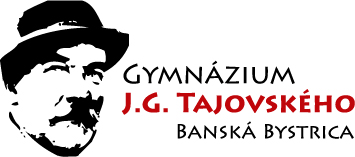 Stupeň vzdelania: 		3A					úplné stredné všeobecné vzdelanie						/ vyššie sekundárne/Dĺžka štúdia:			štvorročná					Vyučovací jazyk:		slovenský					Študijná forma: 		dennáDruh školy:			gymnáziumPredkladateľ:Gymnázium Jozefa Gregora TajovskéhoTajovského 25, 974 00 Banská BystricaIČO: 00396869Riaditeľ školy:	PhDr. Mária SochorováKoordinátor pre tvorbu ŠkVP:Mgr. Monika ĎurčováZriaďovateľ:Okresný úradNám. Ľ. Štúra 1, 974 05 Banská BystricaKontakty: 048/43066 01Platnosť dokumentu od 01. septembra 2015PhDr. Mária Sochorová    riaditeľka školyZáznamy o platnosti a revidovaní školského vzdelávacieho programu:I  VŠEOBECNÉ IDENTIFIKAĆNÉ ÚDAJE 1 Názov vzdelávacieho programu, zriaďovateľ školy, vyučovací jazyk školy, dĺžka a forma štúdia 2 Kontakty pre komunikáciu so školouII. CHARAKTERISTIKA ŠKOLSKÉHO VZDELÁVACIEHO PROGRAMU	Školský vzdelávací program Gymnázia Jozefa Gregora Tajovského bol vypracovaný v súlade s Inovovaným štátnym vzdelávacím programom a v súlade so Zákonom 245/2008 Z.z, § 7 ods. 4 písm.  a) – l).1 Zameranie, profilácia školy, poslanie a ciele výchovy a vzdelávania1.1 Zameranie a profilácia školy Zameranie výchovy a vzdelávania v našom Inovovanom školskom vzdelávacom programe je pre študijný odbor 7902 J gymnázium a vychádza z cieľov stanovených v Zákone o výchove a vzdelávaní (školský zákon) a v Inovovanom Štátnom vzdelávacom programe pre gymnázia – úplné stredné všeobecné vzdelávanie. Štúdium je štvorročné.Súčasťou našej školy je aj bilingválna slovensko-francúzska sekcia, ktorá bola vytvorená na základe medzivládnej česko-slovensko-francúzskej zmluvy v roku 1991. Študijný kód pre bilingválne štúdium je 7902 J 74. Štúdium je päťročné a v každom ročníku otvárame jednu triedu. Pre toto študijné zameranie je vytvorený samostatný školský vzdelávací program na základe uvedenej medzivládnej zmluvy.Škola vychádza v ústrety žiakom s matematickým myslením a v každom ročníku otvára triedu s profiláciou na matematiku. Na základe analýzy záujmu našich absolventov o ďalšie štúdium sme v školskom roku 2015/2016 a v školskom roku 2016/2017 otvorili v prvom ročníku jednu triedu s profiláciou na prírodovedné predmety (chémia a biológia). Vzhľadom na pretrvávajúci záujem žiakov o prírodovedné predmety otvárame opäť v školskom roku 2018/2019 triedu s profiláciou na prírodovedné predmety v prvom ročníku.Pre každú profiláciu je vytvorený učebný plán a učebné osnovy k rozširujúcemu učivu. 1.2 Poslanie školyPoslanie školy vyplýva z komplexnej analýzy školy.   Poslaním našej školy  je poskytnúť žiakom všeobecný vzdelanostný základ a kľúčové spôsobilosti (kompetencie) vychádzajúce zo systematického a vyváženého výberu informácií a poznatkov z vedeckého a kultúrneho dedičstva. Škola pripravuje žiakov predovšetkým na ďalšie vzdelávanie, no zároveň aj pre uplatnenie v praxi, osobný a sociálny život. Zmyslom gymnázia je vybaviť žiakov systematickou štruktúrou poznávania, spôsobilosťou pracovať s informáciami a zaraďovať ich do zmysluplného kontextu životnej praxe tak, aby sa v celom živote profesijne a osobnostne rozvíjali.	Predpokladom k dosahovaniu tohto cieľa je uplatňovanie progresívnych vzdelávacích postupov, nových organizačných foriem, stratégií a metód, ktoré podporujú poznávaciu zvedavosť, tvorivé myslenie a samostatnosť žiakov, pričom žiak si najmä v maturitnom ročníku v maximálnej možnej miere volí  individuálnu cestu svojho vzdelávania.	Priebeh vzdelávania v štvorročnom gymnáziu upravuje § 66 až § 68 školského zákona. Prijatie na uvedené vzdelávanie upravuje § 62 až § 71 školského zákona. Spôsoby ukončovania vzdelávania a získania dokladov na vyššom stupni sekundárneho vzdelávania upravuje § 72 až § 77 školského zákona.Poslaním nášho gymnázia je nielen odovzdávať vedomosti a pripravovať našich žiakov na štúdium na vysokej škole, ale aj formovať u mladých ľudí  ich postoje, viesť ich k dodržiavaniu etických a ľudských princípov. Škola je otvorenou inštitúciou pre rodičov, rôznych partnerov a širokú verejnosť s ponukou rozmanitej vzdelávacej a spoločenskej činnosti.  Naša škola nielen vzdeláva, ale aj vychováva. Naše ciele v systéme výchovy a vzdelávania spočívajú v cieľavedomom a systematickom rozvoji poznávacích schopností, emocionálnej zrelosti žiaka, motivácie k sústavnému zdokonaľovaniu sa, prosocionálneho správania, etiky, sebaregulácie ako vyjadrenia schopnosti prevziať zodpovednosť za seba a svoj rozvoj a tvorivosť. Uplatňujeme formy inklúzivneho vzdelávania, ktoré eliminuje formy segregácie, diskriminácie a umožňujeme každému žiakovi rozvíjať svoj talent a potenciál.1.3 Ciele výchovy a vzdelávania Hlavnými cieľmi výchovy a vzdelávania  sú rozvinuté absolventove schopnosti, znalosti a hodnotové postoje tak, aby:bol pripravený pre pracovný a mimopracovný život v spoločnosti,získal nevyhnutný vzdelanostný základ pre pokračovacie (aj celoživotné) vzdelávanie a pre svoj osobný a sociálny rozvoj.Zámerom je rozvinúť u absolventov kľúčové spôsobilosti v akademických oblastiach učenia sa tak, aby:si mohli vybrať optimálnu cestu k svojej študijnej a profesijnej kariére podľa svojich schopností, potrieb a záujmov,získali dostatok príležitostí nadobudnuté spôsobilosti samostatne tvorivo  uplatňovať v kontexte pracovnej a mimopracovnej praxe a zároveň boli motivovaní k  ich rozvoju v priebehu pokračovacieho vzdelávania.Predpokladom dosiahnutia týchto cieľov je používanie učebných postupov a prístupov, ktoré podporujú rozvinutie vedeckého systémového, kritického a kreatívneho myslenia prostredníctvom inovatívnych organizačných foriem výučby.Ciele úplného stredného všeobecného  – gymnaziálneho vzdelávania možno zoskupiť do štyroch kategórií:personálne:     -maximálne rozvinutie schopností  každého žiaka, aby sa stal  svojskou, samostatnou      (nezávislou) a tvorivou osobnosťou,    -vedenie žiakov k tomu, aby si uvedomili globálnu previazanosť udalostí, vývoja i problémov    na      miestnej, regionálnej, národnej i svetovej úrovni,    -vedenie žiakov ku kritickému mysleniu s uplatnením mnohostranného pohľadu pri riešení úloh,sociálne:    -rozvinutie žiakovho zmyslu pre sociálnu vzájomnosť, starostlivosť a spravodlivosť,    upevnenie     záujmu o uchovanie národného dedičstva a akceptovanie kultúrnych odlišností,   -posilnenie kompetencie rešpektujúcej ľudské práva a zodpovednú účast v demokratickej    spoločnosti,profesijno-orientačné:   -rozvinutie schopností k informovanému výberu svojho profesionálneho smerovania,  -maximálne rozvinutie kompetencie žiakov samostatne riešiť problémy, úlohy, realizovať    skúmať a vyvodzovať logické závery,  -posilnenie kompetencie zaraďovať získané poznatky do zmysluplného kontextu životnej praxe, všeobecnovzdelávacie:  -posilnenie sociálnych kompetencií, kompetencie kultivovaného vystupovania a   komunikácie, racionálneho argumentovania a efektívnej tímovej spolupráce, -rozvinutie širokého kultúrneho (všeobecného, najmä vedeckého) vzdelanostného základu pre   celoživotné zveľaďovanie pri súbežnom pestovaní kreativity, -uprednostňovanie zdravého životného štýluCiele výchovy a vzdelávania orientované na vytváranie predpokladov celoživotného vzdelávania sú zamerané na:Posilnenie výchovnej funkcie školy so zámerom: vytvárať motiváciu k učeniu, ktorá žiakom umožní pokračovať nielen v ďalšom vzdelávaní, ale aj v kultivovaní a rozvoji vlastnej osobnosti,podchytenia nadaných a talentovaných jedincov a podporovať rozvoj ich talentu,podporovať špecifické záujmy, schopnosti a nadanie žiakov,formovať ucelený názor na svet a vzťah k životnému prostrediu,vytvárať vzťah k základným ľudským hodnotám ako je úcta a dôvera, sloboda a zodpovednosť, spolupráca a kooperácia, komunikácia a tolerancia,umožniť všetkým žiakom prístup ku kvalitnému záujmovému vzdelávaniu a voľno-časovým aktivitám,poskytovať čo najväčšie množstvo príležitostí, podnetov a možností v oblasti záujmovej činnosti,poskytovať  žiakom  ponuku vzdelávacích aktivít vo voľnom čase.2 Dĺžka štúdia, forma štúdia, požiadavky na štúdium a stupeň poskytnutého vzdelaniaKód a názov študijného odboru: 7902 J gymnázium3 Profil absolventa študijného odboru 7902 J gymnázium 3.1 Charakteristika absolventaAbsolvent štvorročného študijného odboru 7902 J gymnázium  po ukončení štúdia úspešne vykonanou maturitnou skúškou získava prvú kvalifikáciu na úrovni úplného stredného všeobecného vzdelania. Po ukončení štúdia je pripravený na ďalšie štúdium na akomkoľvek type vysokej školy, je schopný samostatne sa učiť a zvládať požiadavky vysokých škôl v rámci prijímacieho konania. Okrem  úspešného začlenenia sa do systému ďalšieho vzdelávania je pripravený začleniť sa aj  do pracovných a mimopracovných spoločenských štruktúr. Absolvent dokáže samostatne riešiť problémy, svoje vedomosti a schopnosti vie ďalej tvorivo rozvíjať, spájať a chápe potrebu celoživotného vzdelávania. Absolvent získa schopnosť komunikovať aspoň v dvoch z cudzích jazykov – anglický,  nemecký, francúzsky, ruský, riešiť problémové úlohy a pracovať v tíme. Dokáže sa aktívne  zapájať do spoločnosti a svoje vedomosti  a zručnosti priebežne aktualizovať. Nadobudne schopnosť prijímať zodpovednosť za vlastnú prácu aj za prácu ostatných. Získa zručnosti pri práci s osobným počítačom, interaktívnou tabuľou, tabletom a internetom. Vie efektívne využívať informačné a komunikačné technológie pre svoj osobný rast.Absolvent je schopný vyberať si svoje budúce povolanie podľa svojich záujmov a predpokladov. Jazyková príprava mu umožňuje štúdium a  uplatnenie aj v zahraničí.Po ukončení štúdia získava absolvent vysvedčenie o maturitnej skúške. 3.2  Kompetencie absolventa gymnáziaAbsolvent študijného odboru 7902 J  gymnázium po absolvovaní vzdelávacieho programu disponuje týmito kompetenciami:          3.2.1  Kľúčové kompetencieKomunikatívne a sociálno-interakčné spôsobilostispôsobilosť komunikovať v materinskom jazyku  a najmenej v dvoch cudzích jazykochAbsolvent má:kvalitný základ vedomostí o slovnej zásobe, gramatike a v uplatnení jazykových funkcií,adekvátne používať hlavné typy verbálnej komunikácie v rôznych jazykových štýloch,vyjadrovať svoje ústne a písomné argumenty presvedčivým spôsobom,reprodukovať a interpretovať prečítaný alebo vypočutý text v materinskom a cudzom jazyku,podať výklad a popis konkrétneho objektu, veci alebo činnosti,vyjadrovať sa nielen podrobne a bohato, ale aj krátko a výstižne.Interpersonálne spôsobilosti      -	spôsobilosť k celoživotnému učeniu saAbsolvent má:uvedomovať si potrebu svojho autonómneho učenia sa ako prostriedku sebarealizácie a osobného rozvoja, dokázať reflektovať proces vlastného učenia sa a myslenia pri získavaní a spracovávaní nových poznatkov a informácií a uplatňovať rôzne stratégie učenia sa,byť si vedomý svojich silných a slabých stránok pri vyhľadávaní príležitosti na vzdelávanie,kriticky hodnotiť svoj pokrok, prijímať spätnú väzbu a uvedomovať si svoje ďalšie rozvojové možnosti tým, že si vie formulovať svoje vlastné dôvody a ciele učenia sa,významne sa podieľať na stanovení zodpovedajúcich krátkodobých cieľov, ktoré smerujú k zlepšeniu vlastnej výkonnosti,vedieť samostatne predkladať jednoduché návrhy a projekty, formulovať, pozorovať, triediť a merať,rozvíjať vlastnú aktivitu, samostatnosť, sebapoznanie, sebadôveru a reproduktívne myslenie.Sociálno –personálne, občianske a kultúrne spôsobilosti-	sociálno-personálne spôsobilosti, spôsobilosť kultúrne sa vyjadrovať a mať kultúrne povedomie Absolvent má:reflektovať vlastnú identitu,   budovať si vlastnú  samostatnosť a nezávislosť,na základe sebareflexie stanovovať si svoje ciele a priority v súlade so svojimi reálnymi schopnosťami, záujmami a potrebami,akceptovať a uplatňovať ľudské práva vo vzťahu k sebe a iným, rešpektovať inakosť v spoločnosti,uvedomovať si svoje občianske práva a povinnosti, význam a potrebu občianskej angažovanosti v národnom a globálnom kontexte,odhadnúť a korigovať dôsledky vlastného správania a konania a  uplatňovať sociálne prospešné zmeny v medziosobných vzťahoch,uvedomovať si základné humanistické hodnoty, zmysel národného kultúrneho dedičstva,uplatňovať a ochraňovať demokratické princípy spoločnosti. Schopnosť tvorivo riešiť problémy-	spôsobilosť riešiť problém, spôsobilosť uplatňovať základ matematického myslenia a schopnosť uplatňovať poznatky z  oblasti vedy a technikyAbsolvent má:uplatňovať pri riešení problémov vhodné metódy založené na analyticko-kritickom a tvorivom myslení,zhodnotiť význam rozmanitých informácií, samostatne zhromažďovať informácie, vytriediť a využiť len tie, ktoré sú pre objasnenie problému najdôležitejšie, zvažovať úrovne ich rizika,dokázať konštruktívne a kooperatívne riešiť  konflikty.Spôsobilosť využívať informačné technológie	-	digitálna spôsobilosťAbsolvent má:ovládať hlavné počítačové aplikácie, operácie pri práci s počítačom,pochopiť a osvojiť si metódy informačnej a komunikačnej technológie včítane možnosti učenia sa formou on-line,chápať možné riziká spojené s internetom a komunikáciou pomocou elektronických médií,disponovať schopnosťou vyhľadávať, zhromažďovať a spracovávať informácie a používať ich kritickým a systematickým spôsobom,algoritmicky myslieť a využívať tieto schopnosti v reálnom živote,uvedomovať si rozdiel medzi reálnym a virtuálnym svetom,vyhľadávať vhodné informačné zdroje a potrebné informácie.Spôsobilosť byť demokratickým občanomAbsolvent má:uvedomiť si a rešpektovať, že telesná, citová, rozumová i vôľová zložka osobnosti sú rovnocenné a vzájomne sa dopĺňajú, konať zodpovedne, samostatne a iniciatívne, nielen vo svojom vlastnom záujme, ale aj vo verejnom záujme,chápať pojmy spravodlivosť, ľudské práva a zodpovednosť, aplikovať ich v globálnom kontexte,dodržiavať zákony, rešpektovať práva a osobnosť druhých ľudí, ich kultúrne špecifiká, vystupovať proti neznášanlivosti, xenofóbií a diskriminácií, konať v súlade s morálnymi princípmi a zásadami spoločenského správania, prispievať k uplatňovaniu hodnôt demokracie,      3.2.2 Všeobecné kompetencieAbsolvent má:zvoliť komunikatívnu stratégiu adekvátnu komunikačnému zámeru, podmienkam a normám komunikácie,vyjadrovať vhodným spôsobom svoj úmysel, prezentovať sám seba, podávať a získavať ústne alebo písomne požadovanú alebo potrebnú informáciu všeobecného alebo odborného charakteru, zapájať sa do diskusie, obhajovať svoj názor, pohotovo reagovať na nepredvídané situácie (otázka, rozhovor, anketa), uplatňovať verbálne a neverbálne prostriedky, spoločenskú a rečovú etiku a zdôvodňovať zvolené riešenie komunikačnej situácie,ovládať základné – najčastejšie používané lexikálne a gramatické prostriedky, rozumieť gramatickým menej frekventovaným lexikálnym a gramatickým javom a vedieť ich aj používať, samostatne tvoriť súvislé hovorené a písané prejavy,získať informácie z prečítaného a vypočutého textu (určiť hlavnú tému alebo myšlienku textu, rozlíšiť základné a vedľajšie informácie), dokázať text zaradiť do niektorých z funkčných štýlov, orientovať sa v jeho stavbe,uvádzať správne bibliografické údaje a citáty, spracovať písomné informácie najmä odborného charakteru.       3.2.3 Odborné kompetenciePožadované vedomostiAbsolvent má:aktívne používať odborné pojmy z rôznych oblastí, ovládať ich súvislosti,mať poznatky o svete, prírode a spoločnosti,vedieť riešiť problémy na základe analýzy a vyvodzovať závery,vedieť formulovať a vyjadrovať svoje myšlienky v logickom slede, súvisle a kultivovane,mať potrebné znalosti pre prácu s informačnou a výpočtovou technikou,ovládať zásady spoločenskej komunikácie,mať návyky z oblasti bezpečnosti a ochrany zdravia,mať vedomosti o materiáloch, o ich zložení, akosti, získavaní a spracovaní a ostatnej manipulácii s ohľadom na zdravie človeka,mať vedomosti o správnom životnom štýle človeka.    Požadované zručnostiAbsolvent vie:z jazykového hľadiska interaktívne reagovať vhodným a kreatívnym spôsobom, komunikovať ústne aj písomne, uplatniť v praxi etické a profesijné pravidlá, zásady spoločenského správania a vystupovania,preukázať základné užívateľské práce s výpočtovou technikou,prezentovať svoju prácu písomne aj verbálne s použitím informačných a komunikačných technológií a ďalšie spôsobilosti,vytvoriť základné písomnosti osobnej agendy v elektronickej podobe,vykonávať pracovné činnosti tak, aby nenarušoval životné prostredie.Požadované osobnostné predpoklady, vlastnosti a schopnosti                                      Absolvent sa vyznačuje:adaptabilitou, kreativitou, asertivitou, disponibilitou, spoľahlivosťou, trpezlivosťou, dôslednosťou a presnosťou, schopnosťou spolupracovať, sebadisciplínou, schopnosťou komunikovať, schopnosťami pracovať v tíme,  budovaním imidžu, pozitívnym kontaktom s ľuďmi, samostatnou prácou, dodržiavaním spoločenskej kultúry, flexibilitou, zodpovednosťou za svoje činy, schopnosťou riešiť konfliktné situácie,rozvinutým kritickým myslením a schopnosťou sebahodnotenia,schopnosťou pokračovať a zotrvať v učení, organizovať vlastné učenie, efektívne   organizovať čas aj informácie.III UČEBNÝ PLÁN1.1 Učebný plán – školský vzdelávací program  študijný odbor: 7902 J gymnázium, profilácia: žiadnaPoznámky k  školskému učebnému plánu v triedach bez profilácie:1)   Vyučovacia hodina má v danom rozdelení učebného plánu 45 minút.2)    Trieda sa delí na dve skupiny v predmetoch prvý cudzí jazyk, druhý cudzí jazyk vo  všetkých ročníkoch.3)  Prvý a druhý cudzí jazyk si žiak vyberá z ponuky: anglický jazyk, francúzsky jazyk, nemecký jazyk, ruský jazyk.4)  Hodinová dotácia pre prvý cudzí jazyk bola v prvom ročníku navýšená o 1 hodinu týždenne.5)  Hodinová dotácia pre prvý cudzí jazyk bola v druhom ročníku navýšená o 1 hodinu týždenne.6)  Hodinová dotácia pre predmet geografia bola v prvom ročníku navýšená o 1 hodinu/týždenne.7)  Hodinová dotácia pre predmet fyzika v treťom ročníku navýšená o 1 hodinu/týždenne.8)   Trieda sa môže deliť na skupiny v každom predmete podľa platnej legislatívy a podmienok školy. 		a) Trieda sa delí na 2 skupiny v predmete fyzika na jednej hodine v prvom ročníku.	b) Trieda sa delí na 2 skupiny v predmete chémia na jednej hodine v prvom ročníku.	c) Trieda sa delí na 2 skupiny v predmete biológia na jednej hodine v druhom ročníku. 	d) Trieda sa delí na 2 skupiny v predmete matematika na jednej hodine v druhom ročníku. 9)    Predmet informatika má charakter cvičení, trieda sa delí na 3 skupiny podľa príslušných predpisov.10)   Žiak si vyberá predmet etická alebo náboženská výchova. Na vyučovaní etickej a        náboženskej výchovy sa trieda delí podľa príslušných predpisov a odporúčaní.11)  V predmete telesná a športová výchova  sa trieda delí na 2 skupiny podľa príslušných predpisov. Pri nedostatku žiakov v skupine možno spájať skupiny z iných tried tak, aby výsledný počet žiakov neprekračoval platné predpisy. Súčasťou vyučovania je týždenný kurz zimných pohybových aktivít v 1.ročníku, týždenný kurz letných pohybových aktivít v 2.ročníku a 18-hodinový  kurz na ochranu života a zdravia v 3.ročníku.12)  Povinnou súčasťou vyučovania v 1. a 2. ročníku sú účelové cvičenia na ochranu človeka a prírody.13) Disponibilné hodiny používa škola na vyučovacie predmety, ktoré prehlbujú obsah predmetov a na nový vyučovací predmet, ktorého učebné osnovy si pripravila škola. Sú prostriedkom vnútornej diferenciácie štúdia na gymnáziu. O využití disponibilných hodín rozhodla pedagogická rada na základe koncepcie výchovy a vzdelávania. 14) Žiak si v treťom ročníku vyberá 6 hodín zo zoznamu voliteľných predmetov. Dva predmety v rozsahu 2 hodín/týždenne a dva predmety v rozsahu 1 hodina/týždenne.  Zoznam voliteľných predmetov je   súčasťou ročného plánu školy. Škola pre daný školský rok ponúka voliteľné predmety na základe záujmu žiakov, personálnych a materiálnych podmienok.  15) Žiak si vo štvrtom ročníku vyberá 18 hodín zo zoznamu voliteľných predmetov. Dva predmety v rozsahu 4 hodiny/týždenne a päť predmetov v rozsahu 2 hodiny/týždenne.  Zoznam voliteľných predmetov je   súčasťou ročného plánu školy. Škola pre daný školský rok ponúka voliteľné predmety na základe záujmu žiakov, personálnych a materiálnych podmienok. Voliteľné predmety pre 3.ročník 2-hodinové seminár z matematiky – SEM                     deskriptívna geometria – DEG  seminár z chémie – SECbiológia a anatómia – BIN                           seminár z dejepisu – SED                           seminár z geografie – SEG                         konverzácia v ANJ – KAJ 1-hodinové seminár zo SJL – ESI                                 seminár z ANJ - SAJ                                  nemecký jazyk v komunikácii - NJKseminár z  FRJ – SFJinformatika a programovanie - INPpočítačová grafika - POGcvičenia z fyziky – CVFcvičenia z biológie – CVB                           finančná gramotnosť – FIG                         ekonomika - EKO                                        Voliteľné predmety pre 4.ročník 2-hodinové Seminár zo slovenského jazyka                    	SSJ Konverzácie v anglickom jazyku/ 1.CJ         	KAJKonverzácie v nemeckom jazyku / 2.CJ      	KNJKonverzácie vo francúzskom jazyku/ 2.CJ  	KFJCvičenia z matematiky                            	CVM             Seminár z matematiky                            	SEM               Seminár z deskriptívnej geometrie              	SDGSeminár z informatiky                              	SINCvičenia z fyziky                                        	CVF            Seminár z fyziky                                         	SEF            Cvičenia z chémie                                      	CVCSeminár z biológie                                    	SEB  Seminár z dejepisu                                    	SEDDejiny umenia                                           	DEUSpoločensko-vedný seminár                  	SPSSeminár z ekonomiky                               	SEKSeminár zo psychológie                           	SMY2 Profilácia na prírodovedné predmetyDOPLNENÝ PROFIL ABSOLVENTA ŠTUDIJNÉHO ODBORU 7902 J gymnáziumprofilácia:  prírodovedné predmety (biológia a chémia)Rozšírené odborné kompetencieAbsolvent vie:- rozpoznať otázky, ktoré je možné riešiť prostredníctvom vedeckého skúmania,- rozpoznať dôkazy nevyhnutné pre vyvodenie určitého záveru,- vyvodiť závery z predložených poznatkov a posúdiť ich správnosť,- formulovať závery a vyjadriť ich zrozumiteľne s použitím odborných termínov,- porozumieť prírodovedným pojmom a poznatkom,- definovať jednotlivé kvantové čísla a ich význam v určovaní polohy konkrétneho elektrónu   v elektrónovom obale, zapísať elektrónovú konfiguráciu plným alebo skráteným zápisom pre   ľubovoľný prvok PSP,
- určiť dipólový moment konkrétnej molekuly (nulová, nenulová hodnota) a na základe toho ju   zaradiť medzi polárne alebo nepolárne molekuly,
- stručne popísať katabolické procesy v organizme (glykolýza, β-oxidácia mastných kyselín,    Krebsov cyklus, dýchací reťazec) a ich význam pre fungovanie organizmu,
- stručne popísať metabolizmus jednotlivých makro- aj mikroživín v organizme,
- vysvetliť vplyv jednotlivých hormónov na funkciu ľudského organizmu a popísať chorobné   stavy vznikajúce pri nedostatočnom alebo nadbytočnom vylučovaní konkrétneho hormónu,
- identifikovať význam jednotlivých vitamínov pre správnu funkciu organizmu.2.1 Učebný plán – školský vzdelávací program       Študijný odbor: 7902 J gymnázium                                                                     Profilácia: prírodovedné predmety (biológia - chémia)Učebné osnovy sú totožné so vzdelávacím štandardom ŠkVP pre príslušné predmety: SJL, ANJ, NEJ, FRJ, RUJ, MAT, INF, FYZ, DEJ, GEG, UKL, ETV/NAV, TSV a TBZ.Učebné osnovy sú totožné so vzdelávacím štandardom ŠkVP pre príslušné predmety CHE, BIO a hodinová dotácia bola navýšená z dôvodu utvrdenia poznatkov. Výkonový štandard sa doplnil po schválení príslušnej PK podľa nižšie uvedenej nasledujúcej tabuľky.Poznámky k  školskému učebnému plánu v triedach s profiláciou na prírodovedné predmety (biológia - chémia): 
1)   Vyučovacia hodina má v danom rozdelení učebného plánu 45 minút.2)   Trieda sa delí na dve skupiny v predmetoch prvý cudzí jazyk a  druhý cudzí jazyk vo  všetkých ročníkoch.3)  Prvý a druhý cudzí jazyk si žiak vyberá z ponuky: anglický jazyk, francúzsky jazyk, nemecký jazyk, ruský jazyk.4)  Hodinová dotácia pre prvý cudzí jazyk bola v prvom ročníku navýšená o 1 hodinu týždenne.5)  Hodinová dotácia pre prvý cudzí jazyk bola v druhom ročníku navýšená o 1 hodinu týždenne.6)  Hodinová dotácia pre predmet chémia bola v rámci profilácie navýšená v prvom ročníku o 1 hodinu týždenne.7)  Hodinová dotácia pre predmet chémia bola v rámci profilácie navýšená v treťom ročníku o 2 hodiny týždenne.8)  Hodinová dotácia pre predmet biológia bola v rámci profilácie navýšená v prvom ročníku o 1 hodinu týždenne.9)  Hodinová dotácia pre predmet biológia bola v rámci profilácie navýšená v treťom ročníku o 1 hodinu týždenne.10) Hodinová dotácia pre predmet fyzika bola navýšená v treťom ročníku o 1 hodinu týždenne.11)  Trieda sa môže deliť na skupiny v každom predmete podľa platnej legislatívy a podmienok školy. 		a) Trieda sa delí na 2 skupiny v predmete fyzika na jednej hodine v prvom ročníku.	b) Trieda sa delí na 2 skupiny v predmete chémia na jednej hodine v prvom ročníku.	c) Trieda sa delí na 2 skupiny v predmete biológia na jednej hodine v druhom ročníku. 	d) Trieda sa delí na 2 skupiny v predmete matematika na jednej hodine v druhom ročníku. 12)  Predmet informatika má charakter cvičení, trieda sa delí na 3 skupiny podľa príslušných predpisov.13)   Žiak si vyberá predmet etická alebo náboženská výchova. Na vyučovaní etickej a náboženskej výchovy sa trieda delí podľa príslušných predpisov a odporúčaní.14)  V predmete telesná a športová výchova  sa trieda delí na 2 skupiny podľa príslušných predpisov. Pri nedostatku žiakov v skupine možno spájať skupiny z iných tried tak, aby výsledný počet žiakov neprekračoval platné predpisy. Súčasťou vyučovania je týždenný kurz zimných pohybových aktivít v 1.ročníku, týždenný kurz letných pohybových aktivít v 2.ročníku a 18-hodinový  kurz na ochranu života a zdravia v 3.ročníku.15)  Povinnou súčasťou vyučovania v 1. a 2. ročníku sú účelové cvičenia na ochranu človeka a  prírody.16) Disponibilné hodiny používa škola na vyučovacie predmety, ktoré prehlbujú obsah predmetov anglický jazyk, chémia, biológia, fyzika a na nový vyučovací predmet, ktorého učebné osnovy si pripravila škola. Sú prostriedkom vnútornej diferenciácie štúdia na gymnáziu. O využití disponibilných hodín rozhodla pedagogická rada na základe koncepcie výchovy a vzdelávania. 17) Žiak si v treťom ročníku vyberá 2 hodiny zo zoznamu voliteľných predmetov. Jeden  predmet v rozsahu 2 hodiny /týždenne alebo dva predmety v rozsahu 1 hodina /týždenne.  Zoznam voliteľných predmetov je   súčasťou ročného plánu školy. Škola pre daný školský rok ponúka voliteľné predmety na základe záujmu žiakov, personálnych a materiálnych podmienok.  18) Žiak si vo štvrtom ročníku vyberá 18 hodín zo zoznamu voliteľných predmetov. Dva predmety v rozsahu 4 hodiny/týždenne a päť predmetov v rozsahu 2 hodiny/týždenne.  Zoznam voliteľných predmetov je   súčasťou ročného plánu školy. Škola pre daný školský rok ponúka voliteľné predmety na základe záujmu žiakov, personálnych a materiálnych podmienok. Voliteľné predmety pre 3.ročník 2-hodinové seminár z matematiky – SEM                     deskriptívna geometria – DEG  biológia a anatómia – BIN                           seminár z dejepisu – SED                           seminár z geografie – SEG                         konverzácia v ANJ – KAJ 1-hodinové seminár zo SJL – ESI                                 seminár z ANJ - SAJ                                  nemecký jazyk v komunikácii - NJKseminár z  FRJ – SFJinformatika a programovanie - INPpočítačová grafika - POGcvičenia z fyziky – CVFcvičenia z biológie – CVB                           finančná gramotnosť – FIG                         ekonomika - EKO                                        Voliteľné predmety pre 4.ročník 2-hodinové Seminár zo slovenského jazyka                    	SSJ Konverzácie v anglickom jazyku/ 1.CJ         	KAJKonverzácie v nemeckom jazyku / 2.CJ      	KNJKonverzácie vo francúzskom jazyku/ 2.CJ  	KFJCvičenia z matematiky                            	CVM             Seminár z matematiky                            	SEM               Seminár z deskriptívnej geometrie              	SDGSeminár z informatiky                              	SINCvičenia z fyziky                                        	CVF            Seminár z fyziky                                         	SEF            Cvičenia z chémie                                      	CVCSeminár z biológie                                    	SEB  Seminár z dejepisu                                    	SEDDejiny umenia                                           	DEUSpoločensko-vedný seminár                  	SPSSeminár z ekonomiky                               	SEKSeminár zo psychológie                           	SMY2.2 Doplňujúce učivo podľa učebného plánu ŠkVP pre 1. ročník – trieda s profiláciou na prírodovené predmety5.2.1 Doplňujúce učivo pre 1.ročník  Trieda s profiláciou na prírodovedné predmety      predmet   BIOLÓGIAŠkolský vzdelávací program sa pre predmet biológia dopĺňa v prvom ročníku v nasledujúcich tematických celkoch:Organizmus a prostredieMikrosvet/laboratórne cvičenia z biológie bunkySvet živočíchov/laboratórne cvičenia z biológie živočíchovStavba a životné prejavy organizmov/laboratórne cvičenia z morfológie, anatómie a fyziológie5.2.2 Doplňujúce učivo pre 1.ročník – Trieda s profiláciou na prírodovedné predmety:       predmet   CHÉMIAŠkolský vzdelávací program sa pre predmet chémia dopĺňa v prvom ročníku v nasledujúcich tematických celkoch:Sústavy látok, pozorovanie a experimentŠtruktúra atómov a iónov, periodická sústava prvkovAnorganické zlúčeniny a základy ich názvoslovia, chemická väzbaChemické reakcie, chemické rovnice2.3 Doplňujúce učivo podľa učebného plánu ŠkVP pre 3. ročník – trieda s profiláciou na prírodovené predmety5.3.1 Doplňujúce učivo pre 3.ročník Trieda s profiláciou na prírodovedné predmety      predmet   BIOLÓGIAŠkolský vzdelávací program sa pre predmet biológia dopĺňa v treťom ročníku v nasledujúcich tematických celkoch:Biológia človeka a zdravý životný štýl/laboratórne cvičenia z biológie človeka 5.3.2 Doplňujúce učivo pre 3.ročník Trieda s profiláciou na prírodovedné predmety      predmet   CHÉMIAŠkolský vzdelávací program sa pre predmet chémia dopĺňa v treťom ročníku v nasledujúcich tematických celkoch:Deriváty uhľovodíkov Látky v živých organizmoch3 PROFILÁCIA NA MATEMATIKUDOPLNENÝ PROFIL ABSOLVENTA ŠTUDIJNÉHO ODBORU 7902 J gymnázium       profilácia:  matematikaRozšírené odborné kompetencieAbsolvent vie:-  pracovať s mocninami, odmocninami, vie odstraňovať absolútnu hodnotu  z výrazov,-  použiť vzorce pre vyššie mocniny,-  nájsť súčet nekonečného radu,-  nájsť limitu postupnosti a limitu funkcie v bode, aj v nekonečne, vlastnú, aj nevlastnú,-  určiť integrály pomocou rôznych techník – tabuľkové, substitúciou, per partes a vie použiť   integrálny počet pri riešení metrických úloh z geometrie,-  použiť Ostrogradského metódu na výpočet integrálu,- na konkrétnych príkladoch použiť základné numerické metódy, overiť si efektívnost ich použitia a zistiť chybu príslušnej metódy,       - syntetizovať, analyzovať, popísať charakteristické vlastnosti a vzájomné vzťahy geometrických útvarov, - riešiť diofantické rovnice, rovnice vyšších stupňov, recipročné rovnice,- použiť komplexné čísla na riešenie úloh, riešiť rovnice vyšších stupňov v obore komplexných  čísel,- prezentovať jednoduché zručnosti  riešenia problémov a používanie algoritmov,              - používať cyklometrické funkcie při vyjadrovaní riešenia goniometrických rovníc,- používať vektor ako posunutie, použiť skalárny súčin na riešení situácií v rovine a vektorový a zmiešaný súčin v priestore,- používať kombinatorické pravidlá súčtu a súčinu,-  používať základné pravdepodobnostné pojmy, riešiť úlohy zamerané na hľadanie pomeru  všetkých  možností, používať základné principy podmienenej pravdepodobnosti, Bayesove vzorce,- prezentovať získané vedomosti s použitím informačných a komunikačných technológií.3.1 UČEBNÝ PLÁN – školský vzdelávací program       Študijný odbor: 7902 J gymnázium                                                               profilácia: matematikaUčebné osnovy sú totožné so vzdelávacím štandardom ŠkVP pre príslušné predmety: SJL, ANJ, NEJ, FRJ, RUJ , INF, FYZ, CHE, BIO, DEJ, GEG, UKL, ETV/NAV, TSV.Učebné osnovy sú totožné so vzdelávacím štandardom ŠkVP pre predmet  MAT a hodinová dotácia bola navýšená z dôvodu utvrdenia poznatkov. Výkonový štandard sa doplnil po schválení príslušnej PK.Učebný plán sa doplnil o nový vyučovací predmet: Tvorba projektu a prezentačné zručnosti.Poznámky k  školskému učebnému plánu v triedach s profiláciou na matematiku

1)   Vyučovacia hodina má v danom rozdelení učebného plánu 45 minút.2)    Trieda sa delí na dve skupiny v predmetoch prvý cudzí jazyk, druhý cudzí jazyk vo  všetkých ročníkoch.3)  Prvý a druhý cudzí jazyk si žiak vyberá z ponuky : anglický jazyk, francúzsky jazyk, nemecký jazyk, ruský jazyk.4)  Hodinová dotácia pre prvý cudzí jazyk bola v prvom ročníku navýšená o 1 hodinu týždenne.5)  Hodinová dotácia pre prvý cudzí jazyk bola v druhom ročníku navýšená o 1 hodinu týždenne.6)  Hodinová dotácia pre predmet matematika bola v rámci profilácie navýšená v prvom ročníku o 2 hodiny týždenne.7)  Hodinová dotácia pre predmet matematika bola v rámci profilácie navýšená vdruhom  ročníku o 1 hodinu týždenne.8)  Hodinová dotácia pre predmet matematika bola v rámci profilácie navýšená v treťom ročníku o 2 hodiny týždenne.9)  Hodinová dotácia pre predmet matematika bola v rámci profilácie navýšená vo štvrtom ročníku o 2 hodiny týždenne.10) Hodinová dotácia pre predmet fyzika bola navýšená v treťom ročníku o 1 hodinu týždenne.11) Vyučovací predmet tvorba projektu a prezentačné zručnosti sa vyučuje v 1. ročníku s časovou dotáciou 1 hodina/týždenne. 12)  Trieda sa môže deliť na skupiny v každom predmete podľa platnej legislatívy a podmienok školy. 		a) Trieda sa delí na 2 skupiny v predmete fyzika na jednej hodine v prvom ročníku.	b) Trieda sa delí na 2 skupiny v predmete chémia na jednej hodine v prvom ročníku.	c) Trieda sa delí na 2 skupiny v predmete biológia na jednej hodine v druhom ročníku. 	d) Trieda sa delí na 2 skupiny v predmete matematika na jednej hodine v druhom ročníku. 13)  Predmet informatika má charakter cvičení, trieda sa delí na 3 skupiny podľa príslušných predpisov.14)   Žiak si vyberá predmet etická alebo náboženská výchova. Na vyučovaní etickej a náboženskej výchovy sa trieda delí podľa príslušných predpisov a odporúčaní.15)  V predmete telesná a športová výchova  sa trieda delí na 2 skupiny podľa príslušných predpisov. Pri nedostatku žiakov v skupine možno spájať skupiny z iných tried tak, aby výsledný počet žiakov neprekračoval platné predpisy. Súčasťou vyučovania je týždenný kurz zimných pohybových aktivít v 1.ročníku, týždenný kurz letných pohybových aktivít v 2.ročníku a 18-hodinový  kurz na ochranu života a zdravia v 3.ročníku.16)  Povinnou súčasťou vyučovania v 1. a 2. ročníku sú účelové cvičenia na ochranu človeka a  prírody.17) Disponibilné hodiny používa škola na vyučovacie predmety, ktoré prehlbujú obsah predmetov anglický jazyk, matematika, fyzika a na nový vyučovací predmet tvorba projektu a prezentačné zručnosti, ktorého učebné osnovy si pripravila škola. Sú prostriedkom vnútornej diferenciácie štúdia na gymnáziu. O využití disponibilných hodín rozhodla pedagogická rada na základe koncepcie výchovy a vzdelávania. 18) Žiak si v treťom ročníku vyberá 3 hodiny zo zoznamu voliteľných predmetov. Jeden  predmet v rozsahu 2 hodiny /týždenne a jeden predmet v rozsahu 1 hodina /týždenne.  Zoznam voliteľných predmetov je   súčasťou ročného plánu školy. Škola pre daný školský rok ponúka voliteľné predmety na základe záujmu žiakov, personálnych a materiálnych podmienok.  19) Žiak si vo štvrtom ročníku vyberá 16  hodín zo zoznamu voliteľných predmetov. Dva predmety v rozsahu 4 hodiny/týždenne a štyri predmety v rozsahu 2 hodiny/týždenne.  Zoznam voliteľných predmetov je   súčasťou ročného plánu školy. Škola pre daný školský rok ponúka voliteľné predmety na základe záujmu žiakov, personálnych a materiálnych podmienok. MATEMATIKAČasový rozsah výučby                                          6 hodín týždenne, spolu 198 vyučovacích hodínRočník                                                                      prvýTrieda s profiláciou na matematiku Vyučovací jazyk                                                      slovenský jazykCharakteristika predmetu        Učebný predmet matematika je zameraný na rozvoj matematickej kompetencie tak, ako ju formuloval Európsky parlament: „Matematická kompetencia je schopnosť rozvíjať a používať matematické myslenie na riešenie rôznych problémov v každodenných situáciách.          Vychádzajúc z dobrých numerických znalostí sa dôraz kladie na postup a aktivitu, ako aj na vedomosti. Matematická kompetencia zahŕňa na rôznych stupňoch schopnosť a ochotu používať matematické modely myslenia (logické a priestorové myslenie) a prezentácie (vzorce, modely, diagramy, grafy, tabuľky).“Ciele vyučovacieho predmetu        Cieľom matematiky na gymnáziách je, aby žiak získal schopnosť používať matematiku v svojom budúcom živote. Matematika má rozvíjať žiakovo logické a kritické myslenie, schopnosť argumentovať a komunikovať a spolupracovať v skupine pri riešení problému. Žiak by mal spoznať matematiku ako súčasť ľudskej kultúry a dôležitý nástroj pre spoločnosť.Výsledkom vyučovania Matematiky na gymnáziách by malo byť správne používanie  matematickej symboliky a znázorňovania a schopnosť čítať s porozumením súvislé texty obsahujúce  čísla, závislosti a vzťahy a nesúvislé texty obsahujúce tabuľky, grafy a diagramy. Študent by mal vedieť využívať pochopené a osvojené postupy a algoritmy pri riešení úloh, pričom vyučovanie by malo viesť k budovaniu  vzťahu medzi matematikou a realitou, k získavaniu skúseností s matematizáciou reálnej situácie a tvorbou matematických modelov. Matematika na  gymnáziách má viesť študentov k získaniu a rozvíjaniu  zručností  súvisiacich s procesom učenia sa, k aktivite na vyučovaní a k racionálnemu a samostatnému učeniu sa. Má rozvíjať študentove funkčné a kognitívne kompetencie, metakognitívne kompetencie a vhodnou voľbou organizačných foriem a metód výučby aj ďalšie kompetencie potrebné v ďalšom živote, schopnosti kooperácie a komunikácie – spoluprácu v skupine pri riešení problémuMatematika na  gymnáziách si kladie za cieľ aj to, aby študent spoznal v matematike súčasť ľudskej kultúry a silný a nevyhnutný nástroj pre spoločnosť.Študent, navštevujúci triedu so zameraním na matematiku, by mal získať matematické vzdelanie, ktoré mu umožní pokračovať na vysokej škole prírodovedného, ekonomického aj technického smeru a pri vhodnej voľbe predmetov vo vyššom ročníku dokonca pokračovať v štúdiu na ľubovoľnej vysokej škole. Vzdelávací štandard vyučovacieho predmetuVzdelávací obsah predmetu je rozdelený tak, aby nadväzoval na obsah predchádzajúcich ročníkov. Je rozdelený na šesť tematických okruhov:Logika, dôvodenie, dôkazyČísla a operácie, vzťahy, závislosti a zmenaFunkciaPlanimetriaStereometriaKombinatorika a pravdepodobnosťLogika, dôvodenie, dôkazyČísla a operácie, vzťahy, závislosti a zmenaFunkciaPlanimetriaStereometriaKombinatorika a pravdepodobnosť2. ROČNÍKLogika, dôvodenie, dôkazyČísla a operácie, vzťahy, závislosti a zmenaFunkciaStereometriaKombinatorika a pravdepodobnosť3. ROČNÍKGeometria a meranieKombinatorika, pravdepodobnosť a štatistikaVektoryAnalytická geometria lineárnych útvarov KužeľosečkyDiferenciálny počet4. ROČNÍK Numerické metódySystematizácia poznatkov o výrazochSystematizácia poznatkov z logiky a teórie množín Systematizácia poznatkov z teórie čísel a dôkazov Systematizácia poznatkov o riešení rovníc a nerovnícSystematizácia poznatkov z planimetrieSystematizácia poznatkov o elementárnych funkciách  Systematizácia poznatkov o exponenciálnych a logaritmických funkciáchSystematizácia poznatkov o goniometrických funkciáchSystematizácia poznatkov zo stereometrie        Systematizácia poznatkov o postupnostiachSystematizácia poznatkov z kombinatoriky a pravdepodobnostiSystematizácia poznatkov z analytickej geometrieIntegrálny početKomplexné číslaŠtatistikaIV CHARAKTERISTIKA ŠKOLY1 Veľkosť školy       Budova Gymnázia Jozefa Gregora Tajovského pozostáva z troch pavilónov / vedenia školy, odborných učební a kmeňových učební/ a telocvične, ktoré sú spojené presklenými spojovacími chodbami.Nevýhodou je, že  naša škola sa nachádza v jednom komplexe s ďalšími dvoma subjektmi, a to obchodnou akadémiou a Centrom vedecko-technických informácií SR, pričom každý subjekt má iného zriaďovateľa. Nevýhodou sú aj spoločné rozvody plynu, elektrickej energie a vody pre dva subjekty.      Škola má  zriadených 24 kmeňových tried, z ktorých sa 5 využíva aj ako odborné učebne. V škole sa  využíva 30  odborných učební: jazykových 7 (SJL, ANJ, NEJ, FRJ), informatiky 4, laboratóriá 4, prírodovedných predmetov 4, spoločenskovedných predmetov,  etiky a umenia a kultúry, malej a veľkej telocvične, posilňovne, gymnastickej miestnosti, zrkadlovej miestnosti, knižnice - SJL,ANJ,FRJ, študovňa. Tieto učebne umožňujú plne realizovať učebné osnovy a  učebný plán s profiláciami. Vybavenie laboratórií je inovované, biologické laboratórium bolo inovované z prostriedkov ESF v rámci projektu Premena tradičnej školy na modernú – „ Škola priateľská študentom“ na multifunkčnú učebňu s interaktívnou tabuľou. Vyučujúci majú k dispozícii v súčasnosti 12 interaktívnych tabúľ, 3 E-beam tabule, jednu prenosnú  E-beam  tabuľu a v 20 miestnostiach je k dispozícii dataprojektor. Takmer každý vyučujúci má pre vlastnú potrebu notebook,  škola v rámci projektov ESF „...a aby nám žiaci neutiekli“ a „Škola priateľská študentom „ získala tablety značky Apple 17 ks, tablety Prestigio 29 ks a v rámci projektu Digi škola  tablety značky Samsung 20 ks. Škola využíva ASC agendu, elektronickú triednu knihu a elektronickú žiacku knižku. IKT techniku využívajú vyučujúci na vzájomnú komunikáciu, na komunikáciu s rodičmi a  aj so žiakmi.	Vstup do školy je cez dve bezbariérové  vrátnice, avšak na vyššie poschodia by bol bezbariérový vstup veľmi nákladný. Súčasťou školy je aj byt školníčky.	Nevýhodou je, že pre - 721 žiakov a 89 zamestnancov máme len výdajnú školskú jedáleň, ktorej kapacita je 74 miest. Počet stravníkov je v priemere okolo 300. Stravu dovážame zo Školskej jedálne Strednej priemyselnej školy J.Murgaša. Výdajná školská jedáleň bola v posledných dvoch rokoch inovovaná – konvektomatom, nerezovými pultmi,  zariadením na odsávanie pary.	 Zariadenie  všetkých kmeňových tried bolo inovované novými pracovnými stolmi a stoličkami pre žiakov. Väčšina kabinetov pre pedagogických zamestnancov bolo v poslednom období obnovených.	 Takmer v celom objekte školy boli za posledné štyri roky dovymieňané plastové okná. Inovované boli tiež všetky hygienické zariadenia pre žiakov a zamestnancov školy. 	 V lete 2017 boli inovované posluchárne biológie a chémie a zariadené novým nábytkom. V školskom roku 2017/2018 sme inovovali odbornú učebňu geografie.Škola má v nádvorí átrium, ktoré sa taktiež využíva na alternatívne vyučovanie. Žiaci v spolupráci s nadáciou Zdravé mesto svojpomocne vytvorili „obriu“ šachovnicu a „človeče“, ktoré sa využívajú najmä v rámci mimoškolských aktivít. Žiaci svojpomocne upravili nádvorie školy a s podporou sponzorov vytvorili letné kino – Kino v bazéne, kde počas letných prázdnin realizujú filmové a kultúrne predstavenia pre žiakov, absolventov a  návštevníkov. Projekt bol ocenený ako projekt roka mladých v r. 2014 cenou Most.V auguste 2017 bol úspešný ďalší žiacky  projekt cez nadáciu EKOPOLIS s finančnou podporou Slovenskej sporiteľne na úpravu nádvoria - vytvorenie bylinkovej záhradky a vytvorenie  stojanu  pre cyklistov. Projekt bol vyhodnotený ako najlepší a úspešne zrealizovaný v mesiacoch september a október 2017.2 Personálne zabezpečenie a charakteristika pedagogických zamestnancov	Stabilizovaný pedagogický zbor tvorí  57 učiteľov, z ktorých niektorí pracujú na čiastočný pracovný úväzok a 2 zahraniční  lektori v bilingválnej sekcii.  Priemerný vek pedagogických zamestnancov k 31.5.2018 je 47  rokov a nepedagogických zamestnancov je 54 rokov.	Všetci učitelia spĺňajú požiadavky na odbornú a pedagogickú spôsobilosť. Vedenie školy tvoria okrem riaditeľky školy dve zástupkyne pre pedagogickú oblasť a jedna zástupkyňa pre ekonomickú oblasť. Na škole pôsobí na čiastočný úväzok školská psychologička, ktorá je k dispozícii žiakom a rodičom každý utorok, popr. po dohode aj v iný termín. Rozšírené vedenie školy dopĺňajú  predsedovia jednotlivých predmetových komisií.   Každoročne sú menovaní aj koordinátori pre bilingválnu sekciu, koordinátor  výchovy k manželstvu a rodičovstvu, environmentálnej výchovy a koordinátor sociálno-patologických javov. 	             Požiadavky na manažment školy, ktorý realizuje školský vzdelávací program, je v súlade s požiadavkami odbornej a pedagogickej spôsobilosti a s kvalifikačnými predpokladmi, ktoré sú nevyhnutné pre výkon riadiacich činností podľa platných predpisov.Odborná a pedagogická spôsobilosť pedagogických zamestnancov všeobecnovzdelávacích predmetov, ktorí realizujú školský vzdelávací program, je v súlade s platnými   predpismi.  Plnenie ďalších kvalifikačných predpokladov potrebných pre výkon zložitejších, zodpovednejších a náročnejších pedagogických činností sa riadi platnými predpismi. Pedagogickí zamestnanci zabezpečujú súlad všetkých vzdelávacích a výchovných činností s cieľmi vzdelávania v danom študijnom odbore v súlade so štátnym vzdelávacím program. Práva a povinnosti pedagogických zamestnancov sú zabezpečené a naplňované po dobu ich pedagogickej činnosti v rámci platných predpisov.    Od 1.9. 2018 boli pedagogickí zamestnanci zaradení do týchto kariérových stupňov:Samostatný PZ –    20 zamestnancovPZ s 1. atestáciou-  28 zamestnancovPZ s 2. atestáciou – 9 zamestnancovManažment školy podporuje všetkých pedagogických zamestnancov v ich ďalšom vzdelávaní a snaží sa vytvoriť im na to vhodné podmienky.Vedenie  školy považuje za prioritnú úlohu zabezpečiť:uvádzanie začínajúcich učiteľov do pedagogickej praxe,prípravu pedagogických zamestnancov na zvyšovanie si svojich kompetencií, hlavne jazykových spôsobilostí a schopností efektívne pracovať s IKT,motivovanie pedagogických  zamestnancov pre neustále sebavzdelávanie, vzdelávanie, zdokonaľovanie profesijnej spôsobilosti,podpora a koordinácia jazykových študijných pobytov vyučujúcich cudzích jazykov v rámci projektu Erasmus+,zdokonaľovanie osobnostných vlastností pedagogických zamestnancov, spôsobilosti pre tvorbu efektívnych vzťahov, riešenie konfliktov, komunikáciu a pod.,sprostredkovanie najnovších poznatkov  (inovácií) z metodiky vyučovania jednotlivých predmetov, pedagogiky a príbuzných vied všetkým pedagogickým zamestnancom,partnerské vzťahy so žiakmi a pedagógmi v zahraničí – Francúzsko, Belgicko.prípravu pedagogických zamestnancov na výkon špecializovaných  funkcií, napr. triedny učiteľ, výchovný poradca, predseda predmetovej komisie, predseda predmetovej maturitnej komisie, knihovník atď.,prípravu pedagogických zamestnancov pre prácu s modernými materiálnymi prostriedkami a metódami: interaktívnou tabuľou, tabletom, výpočtovou technikou,  e-learningom, multimédiami, projektovým vyučovaním pod.,zhromažďovanie a rozširovanie progresívnych skúseností z pedagogickej  a riadiacej praxe, podnecovať a rozvíjať tvorivosť pedagogických zamestnancov.3 Charakteristika žiakovŠkolu navštevuje 725 žiakov, z ktorých 12 v tomto školskom roku študuje v zahraničí. V tomto školskom roku študuje na škole 1 zahraničný študent –z USA. O štúdium na škole je veľký záujem a plán výkonov plníme na viac ako 100%. Žiaci  sú prijímaní prijímacím konaním do prvého ročníka a zadeľovaní do tried podľa cudzích jazykov (prvý a druhý jazyk), ktoré študovali na základnej škole. Druhým kritériom je, aby v každej  triede bol dostatočný počet chlapcov a dievčat, aby mohli byť otvorené samostatné oddelenia telesnej výchovy chlapcov i dievčat bez spájania s inou triedou.  Žiaci, ktorí navštevujú triedy bez profilácie,  pochádzajú prevažne z Banskej Bystrice alebo blízkeho okolia s dobrým spojením MHD  alebo SAD do školy. Žiaci, ktorí bývajú vo väčších vzdialenostiach, majú možnosť ubytovania na stredoškolskom internáte v mestskej časti Fončorda. V bilingválnej triede, ako aj v triedach s profiláciou – na matematiku a s profiláciou na prírodovedné predmety máme žiakov nielen z Banskobystrického kraja.4 Plánované aktivity školy Dosahovanie požadovaných aktivít a vhodná prezentácia školy sú výsledkom kvality vzdelávania. Škola sa snaží, aby život v nej prebiehal nielen počas povinného výchovno-vzdelávacieho procesu, ale aby otvorila svoje „brány“ a stala sa skutočne otvorenou školou. K tomu prispejú aj nasledujúce akcie, podujatia, krúžky, súťaže:Záujmové aktivity – krúžky V školskom roku 2018/2019 si žiaci môžu vybrať z ponuky 23 krúžkov:Doučovacie napr. Fyzikálny doučovací krúžok, Doučovanie z ANJ, Francúzska terminológia v matematike, Onkologický, Biologický...Záujmové napr. Novinársky, Debatný, Divadelný, Enviromentálny, Školská kapela, Zdravotnícky...Športové napr. Florbal mix, Futbal chlapci, Horolezecký krúžok, Šachový, Volejbal mix...SúťažeHviezdoslavov KubínOlympiády v jednotlivých predmetochZenit v programovaníKorešpondenčný seminár v matematikeKorešpondečný seminár v programovaní Klokan, Matboj, Strom, iBobor, Genius Logicus, Interlos,  Maks, Pangea, B-Day, matematický Náboj, fyzikálny NábojSúťaže projektovSúťaž anglickej piesneSúťaž francúzskej piesneSúťaže divadelných súborov a inéExkurzie sa vykonávajú podľa plánu PK a Plánu Exkurzií  pre jednotlivé školské roky. K najčastejším a každoročne sa opakujúcim exkurziám patria: Biológia - Topoľčianky- zubria obora, Budapešť – Tropikárium, Arborétum Mlyňany alebo Borová hora, Staré Hory, Bratislava – Prírodovedné múzeum,  Kordíky- Laskomerská dolina, návšteva Alfa-Bio prevádzky,Chémia – Biotika Slovenská Ľupča výroba liečiv, Harmanecké papierne – výroba a spracovanie papiera, Žiar nad Hronom – výroba hliníka, Mineralogické múzeum – Banská Štiavnica,Fyzika – Planetárium – Žiar nad Hronom, Vodná elektáreň Gabčíkovo, Mochovce alebo Jaslovské Bohunice, Viedeň – Technické múzeum,  Benátky, Rím, Pisa , Noc výskumníkov,Geografia – Športlínia Banská Bystrica, LV ako forma CR, Regionálna geografia,  HMÚ BB, Králická tieňava,Nemecký jazyk – Bratislava – hlavné mesto Slovenska / v nemeckom jazyku/ , Historická Viedeň, Štátna vedecká knižnica BB, Berlín,  BB  po nemecky,Anglický jazyk, Francúzsky jazyk - Bratislava / v anglickom, francúzskom jazyku/, Londýn a Paríž, Paríž- poznávacia exkurzia,Spoločenské vedy  - účasť na  pojednávaní na Okresnom, Krajskom  súde a Špeciálnom súde v BB, Historické pamiatky BB, Národné múzeum Martin, Múzeum SNP,   Matejov dom BB,  Archeologické múzeum – Bratislava, Nálezisko Bojná, Slavkov, Osvienčim, Štátna vedecká knižnica, ČR – Praha – Lidice, Holandsko- návšteva Medzinárodného súdneho dvora v Haagu,Slovenský jazyk a literatúra - Návšteva vedeckej knižnice v BB,  Bábkové divadlo na Rázcestí, divadelné predstavenia vo Zvolene, Bratislave, Nitre, Martine,  Návšteva rodiska J.G.Tajovského – Tajov, Literárno –dejepisná exkurzia Brno, Novohrad – Timrava,PK MAT – Deň otvorených dverí FMI UK – Bratislava, Využitie zobrazovacích metód v živote a technike - mesta BB, MFF UK Praha,PK Výchovné predmety – Národné divadlo SND  – Bratislava,PK BS –Simulácia Európskeho parlamentu, výmenné pobyty žiakov.Spoločenské a kultúrne podujatiaNávštevy divadelných predstavení v Banskej Bystrici,  vo Zvolene, Bratislava, Brno, PrahaNávštevy galérií a múzeíStužkové slávnostiKabu HalloweenVianočný program „ Bavia nás štvrtáci“Ples gymnáziaPles stredoškolákovStavanie mája v nádvorí školyKino v bazéneEnvironmentálne  akcieZber papieraZber a recyklácia  plastovŽiacky projekt „Taják sa separuje“Žiacky projekt „Za lepší Taják“5 Propagácia  školy na verejnostiDeň otvorených dverí DOD do bilingválnej triedy a tried s profiláciouDOD do tried bez profilácieŠkolský časopis G-lifeTajácky benefičný punčTaják na grileTaják na bicykliPles Gymnázia JGTAktualizácia stránky  www.gjgt.skKino v bazéneBesedy, prednášky  a pracovné stretnutiaAko sa správne učiť (školská psychologička)Umenie rečniť – projekt žiakov 4. ročníkaTvorba projektu a prezentačné zručnosti– PowerPoint prezentáciaLiga proti rakovine – Prvá návšteva u gynekológaProblematika ľudských práv, diskriminácie, rasizmu a intolerancie – film „ Hotel RWANDA“, projekty s rovesníckym vzdelávaním – Anna Franková - odkaz dnešným generáciám, Heyndrichiáda, Obraz nepriateľa v propagande počas II. svetovej vojny na Slovensku...Prezentácia projektov – Ľudia proti rasizmuEkonomické dôsledky človeka na miestnu krajinuVydieranie a šikana (psychológ, zástupca polície)Správna výživaŠportové akcieMedzitriedny turnaj v basketbaleMedzitriedny turnaj vo volejbaleKurz zimných pohybových aktivítKurz letných pohybových aktivítTurnaj vo futbale chlapcov, dievčatFutbalový zápas profesori - maturantiVšetky aktivity sa realizujú s pedagogickými zamestnancami školy, žiakmi, rodičmi a partnermi. Aktivity sú určené predovšetkým žiakom, učiteľom, rodičom a širokej verejnosti. Vítame všetky ďalšie návrhy a možnosti na aktivizáciu práce školy.6 Dlhodobé projekty a medzinárodná spolupráca Škola je v súčasnosti zapojená do viacerých projektov, ktoré sú orientované na rozvoj vzdelávania, vedy a kultúry v intenciách naplňovania základných princípov a cieľov UNESCO. Podľa zamerania môžeme tieto projekty rozdeliť do štyroch okruhov. Vzhľadom k ich širšej profilácii je toto rozdelenie iba rámcové a slúži na sprehľadnenie aktivít našej školy.Sú to :a) projekty zamerané na starostlivosť o životné prostredie a utváranie environmentálneho vedomia, b) projekty v oblasti výchovy mladých ľudí k tolerancii, humanizmu a demokratickým hodnotám.c) projekty zamerané na popularizáciu vedy, modernizáciu vyučovania a uplatňovanie informačno-    komunikačných zručností.d) projekty v oblasti rozvoja jazykových kompetencií, rozširovania kultúrneho potenciálu krajiny     a medzinárodnej spolupráce.a) projekty zamerané na starostlivosť o životné prostredie a utváranie environmentálneho vedomia     Naše gymnázium trvalo využíva Koncepciu environmentálnej výchov a programovo výchovou a vzdelávaním formuje ekologické cítenie študentov, ich postoje a hodnotovú orientáciu vo vzťahu k prírode, ľuďom i k životnému prostrediu. Ekologické vzdelávanie je implementované do všetkých vyučovacích predmetov našej školy, a to nielen na teoretickej báze (v podobe rôznych prednášok, besied, výstav, návštev Envirofilmu, firmy Alfa-Bio a pod.), ale aj prakticky. Žiakov oboznamujeme s praktickou environmentálnou výchovou počas vyučovania, ale aj pri mimoškolskom vyučovaní, napríklad v podobe ekologických exkurzií do chránených prírodných rezervácií, do výrobní rôznych firiem, ale aj návrhom a realizáciou projektov napr. organizácia zberu druhotných surovín, najmä použitého papiera a plastových fliaš PET.     Okrem veľkého, ročného zberu (v období marca) papier zbierame aj priebežne počas celého školského roku. Plastové fliaše  PETsa zbierajú do  zberných nádob v rôznej podobe a farbe, ktoré sme nazvali „plastožrútmi“. Koordinátorkou projektu je Mgr. Veronika Kubušová. Podporili sme iniciatívu žiackej rady realizovať ročný projekt „Taják sa separuje“.b) projekty v oblasti výchovy mladých ľudí k tolerancii, humanizmu a demokratickým hodnotám    Výchova k humanistickým hodnotám patrí medzi najdôležitejšie úlohy spoločnosti. Pedagógovia a študenti školy sa môžu zapojiť do  nasledovných projektov :Menšími projektmi, do ktorých sa môžu zapojiť naši študenti  sú každoročné finančné humanitárne zbierky:  do predaja modrých gombíkov UNICEF, do  projektu Deň narcisov, do verejnej finančnej zbierky Úsmev ako dar... Zbierkou z predvianočného „Tajáckeho punču“ sme pomohli občianskemu združeniu Návrat, Detskému domovu v Banskej Bystrici a v minulom školskom roku Nadácii úsmev ako dar čiastkou 500 €. Z uvedenej  čiastky  bol napr.  deťom v detskom domove zakúpený pingpongový stôl a trampolína.c) projekty zamerané na popularizáciu vedy, modernizáciu vyučovania a uplatňovanie informačno-  komunikačných zručností     Projekt Digitálna študovňa – je pokračovaním projektu „Učiteľ v novej úlohe“. Jeho cieľom je tvorba a poskytovanie študijného materiálu študentom, pedagógom i širšej verejnosti v elektronickej forme, ktorá je dostupná na internetových stránkach školy (www.gjgt.sk). Materiál je rozdelený podľa učebných predmetov a je k dispozícii v textovej (Word, AcrobatReader) resp. obrazovej (PowerPoint, WindowsMedia) podobe.	Účastníci projektu Erasmus+ prispeli do digitálnej študovne metodickým a odborným študijným materiálom.	 V školskom roku 2017/2018 sa škola stala partnerskou školou IT Akadémie a v tomto školskom roku budú vyučujúci chémie, biológie, fyziky a informatiky aktívne participovať na projekte.	Predmetová komisia chémie spolupracuje s Fakultou prírodných vied  UMB v Banskej Bystrici v rámci „ Týždňa vedy“ na Slovensku, predmetová komisia informatiky spolupracuje s Centrom vedecko-technických informácií SR v rámci projektu Code week.d) projekty v oblasti rozvoja jazykových kompetencií, rozširovania kultúrneho potenciálu krajiny a medzinárodnej spolupráce	V školskom roku 2017/2018 11 vyučujúcich cudzích jazykov v rámci projektu Erasmus+ „Zlepšením kvality vzdelávania k rozvoju modernej európskej školy“ absolvovalo študijnú stáž v Anglicku, Francúzsku, Lotyšsku a na Malte. Nové poznatky získané absolvovaním študijnej stáže uplatnia vo vyučovacom procese, oboznámia s nimi ostatných členov pedagogického zboru, nadviažu nové partnerstvá prospešné pre školu a žiakov.Naďalej budeme pokračovať v projektoch a spolupráci :Projekt „Eurodysée“ koordinovaný belgickou školou v Ciney.Projekt „Európa, škola, vzdelávanie“ koordinovaný lýceom v SèvresProjekt výmeny žiakov I.L s lýceom v SèvresProjekt Comenius (v prípade schválenia národnou agentúrou)Projekt výmeny III.L triedy s lýceom v Angers7 Spolupráca s rodičmi a inými subjektmi Škola rozvíja všetky formy spolupráce so sociálnymi partnermi a verejnosťou. Predovšetkým sa zameriava na pravidelnú komunikáciu so žiakmi a ich rodičmi.  Spolupráca s rodičmiRodičia našej školy vytvorili Občianske združenie Rady rodičov a 3 zástupcovia sú členmi Rady školy. RR sa stretáva pravidelne s vedením školy, navzájom sa informujú o všetkom, čo je spojené s výchovno-vzdelávacím procesom. Rodičia sú informovaní o priebehu vzdelávania žiakov na triednych schôdzkach, ktoré sa konajú minimálne trikrát za školský rok a počas konzultácií s vyučujúcimi. Rodičia žiakov našej školy majú možnosť sledovať priebežné študijné výsledky prostredníctvom internetovej žiackej knižky. Zároveň sú rodičia informovaní o aktuálnom dianí na škole, o pripravovaných akciách prostredníctvom www. stránok školy.  Cieľom školy je zvýšiť komunikáciu s rodičmi. Sme maximálne otvorení všetkým pripomienkam a podnetom zo strany rodičovskej verejnosti. 	Vedenie školy uskutočňuje dve plenárne zasadnutia rodičov. Jedno v septembri pre rodičov žiakov prvého ročníka s cieľom oboznámiť rodičov so štúdiom na škole, druhé v marci pre rodičov žiakov tretieho ročníka s cieľom informovať o možnostiach výberu voliteľných predmetov v nasledujúcom školskom roku. Pre rodičov žiakov druhého ročníka pripravujeme  ukážky z prezentácie žiakov v predmete Tvorba projektu a prezentačné zručnosti. Prezentácia  je spojená s informačným dňom a zároveň získavame  prostredníctvom dotazníkov spätnú väzbu od rodičov na školu a kvalitu výchovno-vzdelávacieho procesu.  Ďalšou z hlavných úloh školy je aj naďalej spolupracovať s rodičmi, stretávať sa s nimi okrem triednych združení aj na podujatiach ako sú napr. dni otvorených dverí, ples gymnázia, posedenie na konci školského roka.	Pozitívne hodnotíme spoluprácu s Radou školy. Na stretnutiach sa pravidelne zúčastňuje riaditeľka školy a spoločne sa prehodnocujú výchovnovzdelávacie výsledky, úspechy školy, ale riešia sa aj problémy.	Zloženie Rady školy: 4 zástupcovia zriaďovateľa		                    3 zástupcovia rodičov                                            2 zástupcovia pedagogických zamestnancov                                            1 zástupca nepedagogických zamestnancov                                            1 zástupca žiackej rady             Vysoké školyŠkola aktívne spolupracuje s vysokými školami ako potenciálnymi „zamestnávateľmi“ našich absolventov.  Spolupráca je zameraná hlavne na poskytovanie informácií o štúdiu, možnostiach prijatia, na tematické prednášky, besedy,  sprostredkovanie rôznych zaujímavých exkurzií a výstav. Zástupcovia vysokých škôl pravidelne navštevujú našu školu, aby informovali výchovného poradcu, ale i maturantov o možnostiach štúdia a študijných programoch. Iní partneriŠkola aktívne spolupracuje v rámci výchovno-vzdelávacieho procesu a výchove mimo vyučovania s ďalšími partnermi: UMB,   CPPaP pri talentových prijímacích skúškach a pri práci so žiakmi so ŠVP, Štátnou vedeckou knižnicou, Múzeom SNP, Vlastivedným múzeom, Štátnou operou, Galériou v Banskej Bystrici,  Štátnou jazykovou školou a inými organizáciami.8 Podmienky na zaistenie bezpečnosti a ochrany zdravia Vytváranie podmienok  bezpečnej a hygienickej práce je organickou súčasťou celého vyučovacieho procesu. Postupuje sa podľa platných predpisov, nariadení, vyhlášok a  noriem.  Priestory, v ktorých prebieha vyučovanie, musia zodpovedať platným právnym predpisom, vyhláškam, technickým normám a predpisom. Škola zabezpečuje všetky technické a organizačné opatrenia na elimináciu všetkých rizík spojených s prevádzkou školy. Učitelia,  žiaci a rodičia sú podrobne s týmito rizikami oboznámení. Škola má spracovanú Metodickú osnovu vstupného  školenia bezpečnosti práce, dodržiavania osobnej hygieny a protipožiarnej ochrany pre žiakov a učiteľov. Žiaci sú s predpismi podrobne oboznámení a poučení vždy v úvodných hodinách jednotlivých predmetoch. Obsahom školenia sú predpisy a normy používané pri práci v laboratóriách, v telocvični, pri práci s IKT technikou. Na laboratórnych cvičeniach, v práci s PC sa žiaci zoznamujú s návodmi na obsluhu jednotlivých prístrojov a zariadení a prevádzkovými bezpečnostnými predpismi. Pravidelné kontroly BOZP sú naplánované v pláne práce BOZP. V zmysle zákona zabezpečujeme revízie plynu, elektrických zariadení, hydrantov,  hasiacich prístrojov a alarmov. Žiaci aj zamestnanci boli oboznámení s postupom v prípade poškodenia zdravia vrátane poskytnutia prvej pomoci. Dôležité telefónne čísla sú k dispozícii na viditeľnom mieste. 15 zamestnancov absolvovalo kurz prvej pomoci. Raz ročne v spolupráci s bezpečnostným technikom škola realizuje nácvičný evakuačný poplach.9 Vnútorný systém kontroly a hodnotenia kvality Pri hodnotení a klasifikácii výsledkov žiakov vychádzame z metodických pokynov na hodnotenie a klasifikáciu.  Vnútorný systém hodnotenia kvality zameriame na 3 oblasti: 1. Hodnotenie žiakov  2. Hodnotenie pedagogických zamestnancov 3. Hodnotenie školy  	9.1 Hodnotenie žiakov  Vnútorný systém kontroly a hodnotenia žiakov považujeme za najvýznamnejšiu kategóriu celého procesu. Naším cieľom je poskytovať žiakovi spätnú väzbu, prostredníctvom ktorej získava informácie o tom, ako danú problematiku zvláda, ako dokáže zaobchádzať s tým, čo sa naučil, v čom sa zlepšil a v čom má ešte nedostatky. Hodnotenie žiaka vychádza z jasne stanovených cieľov a konkrétnych kritérií, ktorými sa dá jeho výkon zmerať. Preto neoddeliteľnou súčasťou hodnotenia musia byť aj konkrétne odporúčania a rady, ako má žiak ďalej postupovať, aby svoje nedostatky odstránil. 	9.1.1 SkúšaniePočas skúšania preverujeme, čo žiak vie a čo nevie, čo má vedieť, ako sa má zlepšiť v porovnaní sám so sebou alebo s kolektívom – zisťujeme stupeň dosiahnutia cieľov vyučovacieho procesu. Pri skúšaní využijeme širokú škálu rôznych spôsobov a postupov – individuálne, frontálne, skupinové, priebežne alebo súhrne hodnotenie. Pri každom skúšaní preverujeme výkon žiaka na základe jeho výkonového štandardu, ktorý je formulovaný v učebných osnovách každého vyučovacieho predmetu. Dôležitou súčasťou skúšania je aj formatívne hodnotenie, ktoré považujeme za významnú súčasť motivácie žiaka do jeho ďalšej práce a za súčasť spätnej väzby medzi učiteľom a žiakom.	9.1.2 HodnotenieCieľom hodnotenia žiaka v škole je poskytnúť žiakovi a jeho rodičom spätnú väzbu o tom, ako žiak zvládol danú problematiku, v čom má nedostatky a kde má rezervy. Súčasťou hodnotenia je tiež povzbudenie do ďalšej práce, návod, ako postupovať pri odstraňovaní nedostatkov. Hodnotenie žiakov vyjadrujeme rôznymi formami: slovom, číslom, známkou. Výkony žiakov sú hodnotené podľa stanovených kritérií hodnotenia.       Neoddeliteľnou súčasťou hodnotenia žiaka je aj jeho správanie, prístup a postoje. Hodnotenie nikdy nesmie viesť k znižovaniu dôstojnosti, sebadôvery a sebaúcty žiaka. Počas štúdia hodnotíme všetky očakávané vzdelávacie výstupy, ktoré sú formulované výkonovými štandardmi v učebných osnovách každého vyučovacieho predmetu. Nasledujúce pravidlá sú platné pre celé obdobie vzdelávania žiaka a sú v súlade so spoločenskými výchovnými a vzdelávacími stratégiami na úrovni školy: Hodnotenie zameriavame a formulujeme pozitívne.Žiak sa hodnotí podľa miery splnenia daných kritérií.Známka z vyučovacieho predmetu nezahŕňa hodnotenie správania žiaka.Vyučujúci klasifikujú iba prebrané a precvičené učivo.Žiak má dostatok času na učenie, precvičovanie a upevnenie učiva.Podklady pre hodnotenie a klasifikáciu získava vyučujúci hlavne: sledovaním výkonov a pripravenosti žiaka na vyučovanie, rôznymi druhmi písomných prác, analýzou výsledkov rôznych činností žiakov, konzultáciami s ostatnými vyučujúcimi a podľa potreby so školským psychológom.Pri klasifikácii používa vyučujúci platnú klasifikačnú stupnicu.Výsledky žiakov posudzuje učiteľ objektívne.V predmete, v ktorom vyučujú viacerí učitelia, je výsledný stupeň klasifikácie stanovený po vzájomnej dohode.Písomné práce sú žiakom oznámené vopred, aby mali dostatok času na prípravu.Významným prvkom procesu učenia je práca s chybou. 		9.1.3 Hodnotíme:Prácu v škole: pripravenosť na vyučovanie, aktívne zapojenie sa do výučby, prezentácia vedomostí, zručností a kompetencií.Vzdelávacie výstupy: podľa kritérií hodnotenia.Domácu prípravu: formálne a podľa kritérií hodnotenia.Práce žiakov:  didaktické testy, písomné práce, úlohy, eseje, cvičenia, praktické cvičenia, projekty, skupinové projekty, prípadové štúdie, laboratórne cvičenia, prezentácie, súťaže, hry, simulácie a situačné štúdie, výrobky, činnosti, a pod..Správanie: v škole, školských akciách, na verejnosti, spoločenských aktivitách, súťažiach, výstavách a pod.Obdobie hodnotenia:DenneMesačne Štvrťročne PolročneRočne	10  Podmienky na vzdelávanie žiakov so špeciálnymi výchovno-vzdelávacími potrebami Naša škola je otvorená pre všetkých žiakov, ktorí majú záujem o vzdelávanie a chcú pokračovať v štúdiu na vysokých školách. Našou snahou je vytvoriť vhodné podmienky a prostredie  pre všetkých žiakov, teda aj pre žiakov so špeciálnymi výchovno-vzdelávacími potrebami. Vzdelávanie žiakov prebieha v súlade so štátnym vzdelávacím programom a Zákonom o výchove a vzdelávaní (školský zákon), ktoré stanovujú zásadné pravidlá vzdelávania a prípravy žiakov so špeciálnymi výchovno-vzdelávacími potrebami (ďalej len ŠVVP).  Pri formulovaní požiadaviek na ich štúdium  vychádzame z odporúčaní Centra pedagogicko – psychologických poradní, dorastového lekára a školskej psychologičky.Platná legislatíva označuje názvom „žiaci so špeciálnymi výchovno-vzdelávacími potrebami“  žiakov s mentálnym, zmyslovým alebo telesným postihnutím, zdravotne oslabených alebo chorých, s narušenou komunikačnou schopnosťou, so špecifickými poruchami učenia alebo správania sa, s autistickým syndrómom, s poruchami psychického alebo sociálneho vývinu, tiež žiakov pochádzajúcich zo sociálne znevýhodneného prostredia (rómske etnikum, imigranti). Špecifickou skupinou žiakov so ŠVVP sú žiaci mimoriadne nadaní.a) žiaci so zdravotným znevýhodnením, b) žiaci zo sociálne znevýhodneného prostredia, c) žiaci  s nadaním. 	10.1 Klasifikácia a hodnotenie žiakov so ŠVVP Klasifikácia sa robí s prihliadnutím na stupeň poruchy. Vyučujúci rešpektujú doporučenia psychologických vyšetrení žiaka a uplatňujú ich pri klasifikácii a hodnotení správania žiaka. Vyberajú vhodné a primerané spôsoby hodnotenia vrátane podkladov na hodnotenie. Uplatňujú také formy a spôsoby skúšania, ktoré zodpovedajú schopnostiam žiaka a nemajú negatívny vplyv na ich rozvoj a psychiku. Volia taký druh prejavu, v ktorom má žiak predpoklady preukázať lepšie výkony. ŠkVP zverejňujeme  v skrátenej forme. V úplnej  forme je dostupný na vedení školy.Platnosť ŠkVPDátum Revidovanie ŠkVPDátum Zaznamenanie inovácie, zmeny, úpravy a pod. 01.09.2015SkVP schválený na Pedagogickej rade 28.08.2015, v plnom rozsahu preberá vzdelávací standard ŠVP01.09.2015Zmena koordinátora pre tvorbu ŠkVP – Mgr. Monika ĎurčováDoplnenie učebného plánu pre triedu s profiláciou na prírodovedné predmetyDoplnenie učebného plánu pre triedu s profiláciou na matematiku13.10.2015ŠkVP bol predložený Rade školy24.08.2016Revidovaný ŠkVP schválený Pedagogickou radouDoplňujúce učivo ANJ – 2.ročník všetky triedyDoplňujúce učivo MAT- 2.ročník profilácia matematika13.10.2016ŠkVP bol predložený Rade školy17.10.2016ŠkVP schválený zriaďovateľom - Okresný úrad 25.08.2017Revidovaný ŠkVP schválený Pedagogickou radouDoplňujúce učivo – 3. ročník voliteľné predmetyDoplňujúce učivo FYZ – 3. ročník všetky triedyDoplňujúce učivo CHE - 3. ročník profilácia na prírodovedné predmetyDoplňujúce učivo BIO - 3. ročník profilácia na prírodovedné predmety9.10.2017ŠkVP bol predložený Rade školy25.10.2017ŠkVP schválený zriaďovateľom - Okresný úradNázov a adresa školyGymnázium Jozefa Gregora TajovskéhoTajovského 25, 97400 Banská BystricaKód a názov študijného odboru79 02 J gymnáziumZriaďovateľ školyOkresný úrad, nám. Ľ.Štúra 1, Banská BystricaStupeň vzdelaniaúplné stredné všeobecné vzdelanieDĺžka štúdiaštvorročnáForma štúdia dennáVyučovací jazykslovenský Druh školy gymnáziumIČO:00396869Dátum schválenia ŠkVP28. august 2015Miesto vydania GJGT, Tajovského 25, Banská BystricaPlatnosť ŠkVP01. september 2015Titul, meno, priezviskoPracovná pozíciaTelefóne-mailPhDr. Mária SochorováRiaditeľka školy048/41 352 37sochm2@gmail.comMgr. Monika ĎurčováZástupkyňa riaditeľky školy pre výchovu a vzdelávanie048/41 352 37mdurcova@gmail.comRNDr. Marcela MozoľováZástupkyňa riaditeľky školy pre výchovu a vzdelávanie048/41 352 37mozolova.m@gmail.comIng. Beáta ŠtubňováZástupkyňa riaditeľky školy pre ekonomicko – technickú činnosť048/41 352 37bstubnova@pobox.skPaedDr.Lada Kaliská,PhDŠkolský psychológ048/41 352 37lada.kaliska@umb.skMgr. Katarína ĎuriškováVýchovný poradca048/41 352 37kduriskova@gmail.com Milena SobekováVedúca školskej jedálne048/41 352 37sj.sobekova@gmail.comDĺžka štúdia:Štvorročná § 7 ods. 4 pism. e)Forma štúdia:Denná § 7 ods. 4 pism. e)Nevyhnutné vstupné požiadavky na štúdium: úspešné vykonanie prijímacích skúšok zo slovenského jazyka a literatúry a matematikySpôsob ukončenia štúdia: maturitná skúška § 7 ods. 4 pism. i)Doklad o dosiahnutom vzdelaní: vysvedčenie o maturitnej skúške, dodatok k maturitnému vysvedčeniu § 7 ods. 4 pism. i)Poskytnutý stupeň vzdelania: úplné stredné všeobecné  vzdelanie                                                                    Učebný plán  -  školský vzdelávací program                                                                                   študijný odbor: 7902 J gymnázium                                                                                 profilácia: žiadna                                                                    Učebný plán  -  školský vzdelávací program                                                                                   študijný odbor: 7902 J gymnázium                                                                                 profilácia: žiadna                                                                    Učebný plán  -  školský vzdelávací program                                                                                   študijný odbor: 7902 J gymnázium                                                                                 profilácia: žiadna                                                                    Učebný plán  -  školský vzdelávací program                                                                                   študijný odbor: 7902 J gymnázium                                                                                 profilácia: žiadna                                                                    Učebný plán  -  školský vzdelávací program                                                                                   študijný odbor: 7902 J gymnázium                                                                                 profilácia: žiadna                                                                    Učebný plán  -  školský vzdelávací program                                                                                   študijný odbor: 7902 J gymnázium                                                                                 profilácia: žiadna                                                                    Učebný plán  -  školský vzdelávací program                                                                                   študijný odbor: 7902 J gymnázium                                                                                 profilácia: žiadnaVzdelávacia oblasťPredmet/ročníkI.II.III.IV.spoluJazyk a komunikáciaslovenský jazyk a literatúra333312Jazyk a komunikáciaprvý cudzí jazyk3+13+14414+2Jazyk a komunikáciadruhý cudzí jazyk333312Jazyk a komunikáciatvorba projektu a prez.zručnosti11xx2Matematika a práca  s informáciamimatematika/matematika444/14412Matematika a práca  s informáciamiinformatika/informatika411143Matematika a práca  s informáciamideskriptívna geometriaxxx4Človek a prírodafyzika/ fyzika42/121+145+1Človek a prírodachémia/chémia42/12145Človek a prírodabiológia/biológia423/1146Človek a spoločnosťdejepis/dejepis422246Človek a spoločnosťgeografia/geografia41+12144+1Človek a spoločnosťobčianska náuka/občianska náuka4xx21+43Človek a spoločnosťekonomikaxxx4Človek a spoločnosťpsychológiaxxx4Umenie a kultúraumenie a kultúra11xx2Človek a hodnotyetická/náboženská výchova11xx2Zdravie a pohybtelesná a športová výchova22228Povinné hodiny2729251394Disponibilné hodiny32106Voliteľné hodiny006=2x2+2x118=2x4+5x224spolu30313231124Učebný plán  -  školský vzdelávací programštudijný odbor: 7902 J gymnáziumprofilácia: prírodné vedyUčebný plán  -  školský vzdelávací programštudijný odbor: 7902 J gymnáziumprofilácia: prírodné vedyUčebný plán  -  školský vzdelávací programštudijný odbor: 7902 J gymnáziumprofilácia: prírodné vedyUčebný plán  -  školský vzdelávací programštudijný odbor: 7902 J gymnáziumprofilácia: prírodné vedyUčebný plán  -  školský vzdelávací programštudijný odbor: 7902 J gymnáziumprofilácia: prírodné vedyUčebný plán  -  školský vzdelávací programštudijný odbor: 7902 J gymnáziumprofilácia: prírodné vedyUčebný plán  -  školský vzdelávací programštudijný odbor: 7902 J gymnáziumprofilácia: prírodné vedyVzdelávacia oblasťPredmet/ročníkI.II.III.IV.spoluJazyk a komunikáciaslovenský jazyk a literatúra333312Jazyk a komunikáciaprvý cudzí jazyk3+13+14414+2Jazyk a komunikáciadruhý cudzí jazyk333312Jazyk a komunikáciatvorba projektu a prezentačné zručnosti11xx2Matematika a práca  s informáciamimatematika/matematika444/14412Matematika a práca  s informáciamiinformatika/informatika411143Matematika a práca  s informáciamideskriptívna geometriaxxx4Človek a prírodafyzika/ fyzika42/121+145+1Človek a prírodachémia/chémia42/1+121+245+3Človek a prírodabiológia/biológia42+13/11+146+2Človek a spoločnosťdejepis/dejepis422246Človek a spoločnosťgeografia/geografia412144Človek a spoločnosťobčianska náuka/občianska náuka4xx21+43Človek a spoločnosťekonomikaxxx4Človek a spoločnosťpsychológiaxxx4Umenie a kultúraumenie a kultúra11xx2Človek a hodnotyetická/náboženská výchova11xx2Zdravie a pohybtelesná a športová výchova22228Povinné hodiny2729251394Disponibilné hodiny424010Voliteľné hodiny002=1x22x118=2x4+5x220spolu31313131124Doplnený výkonový štandardnavrhnúť riešenie pre úpravu fungovania konkrétneho ekosystémunavrhnúť spôsob, ako minimalizovať riziko poškodenia organizmu parazitminavrhnúť využitie organizmov, ktoré negatívne ovplyvňujú fungovanie organizmovDoplnený výkonový štandardidentifikovať konkrétne štruktúry bunky na natívnom alebo trvalom preparáte (bunkové jadro, bunková stena, vakuola)rozlíšiť na konkrétnom príklade prokaryotickú a eukaryotickú bunkuDoplnený výkonový štandardidentifikovať konkrétny druh bezstavovca na základe charakteristiky a zaradiť ho do príslušnej skupiny živočíchovidentifikovať konkrétny druh stavovca na základe charakteristiky a zaradiť ho do príslušnej skupiny živočíchovpoznať výhody a nevýhody voľného a domestifikovaného spôsobu života živočíchovnavrhnúť a realizovať projekt súvisiaci so vzťahom vybraného divo žijúceho živočícha, možný spôsob jeho využitia, prípadne jeho ohrozenia človekomDoplnený výkonový štandardvysvetliť význam jednotlivých orgánov tela pre fungovanie konkrétnej orgánovej sústavystručne vysvetliť princíp fungovania prenosu nervového impulzuvysvetliť spoločné pôsobenie nervovej sústavy, zmyslových orgánov a pohybovej sústavy pri koordinácii činnosti živočíchovidentifikovať a stručne vysvetliť princípy udržiavania homeostázy organizmu (vylučovacia sústava, obehová sústava)popísať stavbu oka u článkonožcovpopísať stavbu konkrétneho zmyslového orgánu (oko, ucho) u stavovcovDoplnený výkonový štandardurčiť, či sa jedná o otvorenú alebo uzavretú sústavu na základe popisu jej zložiekzostaviť jednoduchú otvorenú alebo uzavretú sústavu z daných zložiekpoznať konkrétne príklady látok, ktorých rozpustnosť so zvyšujúcou sa teplotou stúpa/klesáDoplnený výkonový štandardrozlíšiť v skupine daných atómov izotopyvybrať zo skupiny častíc (atómov, katiónov, aniónov) také, ktoré majú rovnaký počet elektrónovvedieť charakterizovať vplyv hodnoty elektronegativity na tvorbu katiónov/aniónov z atómovurčiť periodicitu vybraných charakteristík atómov (elektronegativity, veľkosti atómových polomerov, kovových vlastností) v rámci PTPDoplnený výkonový štandardpoužiť pravidlá tvorby vzorcov a názvov zlúčenín: hydrogensolí kyseliny sírovej, podvojných a zmiešaných solíidentifikovať stavebné častice konkrétnych kryštálov (atómového, iónového, molekulového) a popísať väzby medzi nimina základe identifikácie stavebných častíc konkrétnych kryštálov vedieť určiť vlastnosti daných látokzdôvodniť, prečo je možné premeniť diamant na grafit a spätne a aplikovať tento princíp na iné konkrétne látky (oxid kremičitý, voda)Doplnený výkonový štandardvypočítať koncentráciu reaktantu alebo produktu na základe chemickej rovnice, ak je daná hmotnosť tuhého produktu alebo reaktantuvypočítať objem reaktantu alebo produktu na základe chemickej rovnice, ak je daná hmotnosť tuhého produktu alebo reaktantudoplniť ku konkrétnej kyseline konjugovanú zásadu na základe princípu uskutočňovania protolytických reakciídoplniť ku konkrétnej zásade konjugovanú kyselinu na základe princípu uskutočňovania protolytických reakciívybrať zo skupiny látok Brönstedove kyselinyvybrať zo skupiny látok Brönstedove zásadyvybrať zo skupiny látok amfotérne látkynapísať protolytickú reakciu a vyznačiť v nej konjugované párypoznať konkrétne sfarbenie vybraných indikátorov (metyloranž, fenolftaleín, lakmus) v rôznom prostredí pHupraviť konkrétnu redoxnú reakciu na základe zapísaných čiastkových reakcií redukcie a oxidácie pre danú reakciuzapísať jednotlivé deje odohrávajúce sa na elektródach pri elektrolýze roztoku a taveniny NaClDoplnený výkonový štandardpopísať vnútornú stavbu kosti a vysvetliť význam jednotlivých štruktúrpopísať štruktúru svalového tkaniva a jeho charakteristické vlastnostiidentifikovať význam jednotlivých vitamínov pre správnu funkciu organizmustručne popísať metabolizmus jednotlivých makro- aj mikroživín v organizmevysvetliť funkcie jednotlivých enzýmov nachádzajúcich sa v tráviacej sústave človeka (amyláza, pepsín, lipáza, chymozín, trypsín)vysvetliť základné pojmy týkajúce sa krvného obehu a činnosti srdcapopísať jednotlivé typy ciev a vysvetliť rozdiel medzi nimivysvetliť princíp funkcie nefrónu na konkrétnom nákresevymenovať jednotlivé endokrinné žľazy a hormóny, ktoré produkujúvysvetliť vplyv jednotlivých hormónov na funkciu ľudského organizmu a popísať chorobné stavy vznikajúce pri nedostatočnom alebo nadbytočnom vylučovaní konkrétneho hormónuvysvetliť princíp prenosu nervového vzruchu po nervovom vlákne a cez synapsupopísať stavbu miechy a mozgu a lokalizovať umiestnenia konkrétnych funkcií nervovej sústavy do konkrétnej oblasti mozguodlíšiť nižšiu a vyššiu nervovú činnosť a uviesť ich praktické príklady stručne popísať princíp imunity človeka, odlíšiť vrodenú a získanú imunitu, odlíšiť nešpecifickú a špecifickú imunituvymenovať niekoľko príkladov pohlavných a pohlavne prenosných ochorení a popísať ich dopad na ľudský organizmusDoplnený výkonový štandardodvodiť názov konkrétnej organickej zlúčeniny na základe pravidiel pomenúvania organických zlúčeníncharakterizovať a identifikovať jednotlivé typy organických reakciírozlíšiť jednotlivé deriváty karboxylových kyselín (funkčné a substitučné), vymenovať jednotlivé typy funkčných a substitučných derivátov karboxylových kyselínuviesť význam jednotlivých typov derivátov karboxylových kyselín pre životcharakterizovať a pomenovať najdôležitejšie heterocyklické zlúčeninyvymenovať a zapísať najdôležitejšie reakcie heterocyklických zlúčenínuviesť význam jednotlivých heterocyklických zlúčenín pre životDoplnený výkonový štandardzapísať chemickou rovnicou vznik lipidovzapísať chemickou rovnicou kyslú a zásaditú hydrolýzu lipidovzapísať monosacharidy všetkými troma formami vzorcov (Fischerov, Tollensov, Haworthov)charakterizovať poloacetálovú hydroxylovú skupinu a jej význam pre tvorbu anomérov monosacharidovcharakterizovať redoxné reakcie sacharidov a produkty vznikajúce týmito reakciamicharakterizovať význam esterifikovaných sacharidov v organizmezapísať štruktúru glykozidových väzieb a charakterizovať ich význam v organizmezapísať chemickou rovnicou tvorbu dipeptidu, resp. tripeptidu zo zadaných aminokyselíndoplniť komplementárne vlákno DNA, resp. RNA k zadanému vláknu DNApopísať proteosyntézu, jej jednotlivé fázy a význam nukleových kyselín v nejstručne popísať katabolické procesy v organizme (glykolýza, β-oxidácia mastných kyselín, Krebsov cyklus, dýchací reťazec) a ich význam pre fungovanie organizmustručne popísať anabolické procesy v organizme (vznik mastných kyselín, transaminácia ketokyselín) a ich význam pre fungovanie organizmu                                                 Učebný plán  -  školský vzdelávací program                                                                   študijný odbor: 7902 J gymnázium                                                                profilácia: matematika                                                 Učebný plán  -  školský vzdelávací program                                                                   študijný odbor: 7902 J gymnázium                                                                profilácia: matematika                                                 Učebný plán  -  školský vzdelávací program                                                                   študijný odbor: 7902 J gymnázium                                                                profilácia: matematika                                                 Učebný plán  -  školský vzdelávací program                                                                   študijný odbor: 7902 J gymnázium                                                                profilácia: matematika                                                 Učebný plán  -  školský vzdelávací program                                                                   študijný odbor: 7902 J gymnázium                                                                profilácia: matematika                                                 Učebný plán  -  školský vzdelávací program                                                                   študijný odbor: 7902 J gymnázium                                                                profilácia: matematika                                                 Učebný plán  -  školský vzdelávací program                                                                   študijný odbor: 7902 J gymnázium                                                                profilácia: matematikaVzdelávacia oblasťPredmet/ročníkI.II.III.IV.spoluJazyk a komunikáciaslovenský jazyk a literatúra333312Jazyk a komunikáciaprvý cudzí jazyk3+13+14414+2Jazyk a komunikáciadruhý cudzí jazyk333312Jazyk a komunikáciatvorba projektu a prez.zručnosti1xxx1Matematika a práca  s informáciamimatematika/matamatika44/1+24/1+14/1+22+412Matematika a práca  s informáciamiinformatika/informatika411143Matematika a práca  s informáciamideskriptívna geometriaxxx4Človek a prírodafyzika/ fyzika42/121+145+1Človek a prírodachémia/chémia42/12145Človek a prírodabiológia/biológia423/1146Človek a spoločnosťdejepis/dejepis422246Človek a spoločnosťgeografia/geografia412144Človek a spoločnosťobčianska náuka/občianska náuka4xx21+43Človek a spoločnosťekonomikaxxx4Človek a spoločnosťpsychológiaxxx4Umenie a kultúraumenie a kultúra11xx2Človek a hodnotyetická/náboženská výchova11xx2Zdravie a pohybtelesná a športová výchova22228Povinné hodiny2729251394Disponibilné hodiny423211Nepovinné hodiny  cvičenia z matematiky222x6Voliteľné hodiny003=1x2+1x116=2x4+4x219spolu33333331124+6Výkonový štandardObsahový štandardŽiak vie/dokážeRozlíšiť používanie a význam spojok„a“„alebo“, „ak,tak„práve vtedy“ a kvantifikátorov vo vyjadrovaní sa v bežnom živote, vo formulácii zákonov, nariadení zmlúv, návodov a v matematike.Zistiť pravdivostnú hodnotu výroku  v jednoduchých prípadoch rozhodnúť, či je výrok negáciou daného výroku, vytvoriť negáciu zloženého výroku.Preformulovať niektoré tvrdenia vyjadrené pomocou kvantifikátorov aspoň, najviac, najmenej na ekvivalentné tvrdenia používajúce iný kvantifikátor, použiť základné pravidlá usudzovania v matematike a v situáciách bežného života. Zovšeobecňovať niektoré jednoduché tvrdenia, abstraktne a hypoteticky uvažovať. Základné pojmy z teórie množínVennove diagramy, vzťahy medzi množinamiVýrok, zložený výrokhypotéza, tvrdenie, úsudok, pravdivostná hodnotaLogické spojky, ich používanie v bežnom životeKvantifikátory (existenčný, všeobecný, aspoň, najviac, najmenej, práve, minimálne, maximálne)Negácie zložených výrokov, De Morganove pravidlá.Tabuľky pravdivostných hodnôt výrokov.Typy dôkazov priamy, nepriamy, sporom, vyvrátenie hypotézykontrapríkladom.Obrátená a obmenená veta.Výkonový štandardObsahový štandardŽiak vie/dokážePočítať s presnými aj približnými hodnotami, a to viacerými spôsobmi (spamäti, na papieri, pomocoukalkulačky) a efektívne používať kalkulačku  Posudzovať výhodnosť zliav a kúpy tovaru, odhadovať svoje finančné možnosti, napr. pri splácaní hypoték.Riešiť predpísané typy rovníc, aj náročnejšie úlohy s parametrom.Pomocou prvočíseného rozkladu rozhodnúť o niektorých tvrdeniach v teórii čísel.Samostatne rozhodnúť o type dôkazu vhodného pre konkrétny problém v teórii čísel.Desiatková číselná sústava. Vedecký zápis čísel.Odhad a rádový odhad výsledkuIné číselné sústavy (rímska, dvojková, hexadecimálna), zápis prirodzených čísel v týchto sústavách.Sčítanie a násobenie v dvojkovej sústave.Vypĺňanie formulárov s číselnými údajmi a práca s údajmiPráca s jednotkami. Mierky máp a plánov. Kurzy a meny peňazí.Elementárna finančná matematika v domácnosti, (rozhodovanie o výhodnosti nákupu alebo zľavy, poistenie, rôzne typy daní a ich výpočet, výpisy z účtov a faktúry). Práca s kalkulačkouRôzne (negrafické) metódy reprezentácie vzťahov (slovné, algebrické, tabuľkové).Algebrizácia a modelovanie jednoduchých kvantitatívnych vzťahov.Riešenie rovníc, nerovníc a sústav. Rovnice a nerovnice s neznámou v menovateli, pod odmocnonou, rovnice s absolútnou hodnotou, kvadratické rovnice a nerovniceGaussova eliminácia. Úlohy s parametrom.Deliteľnosť a dôkazy deliteľnosti použitím zvyškových tried a úprav výrazov.Prvočíselný rozklad, hľadanie najväčšieho spoločného deliteľa a najmenšieho spoločného násobku, vzťahy medzi nimiEuklidov algoritmusZákladná veta aritmetikyVýkonový štandardObsahový štandardŽiak vie/dokážeNaučí sa modelovať a algebrizovať jednoduché vzťahy, vytvárať a interpretovať grafickú reprezentáciu vzťahu dvoch veličín a vedieť tieto prostriedky využiť pri riešení úloh .Súradnicová sústava v rovine, graf funkcie (jednej premennej).Opis základných vlastností funkcií na základe ich grafuRast, klesanie, lokálne a globálne extrémy, ohraničenosť, periodičnosť, rýchlosť zmeny.Kvadratická funkciaVýkonový štandardObsahový štandardŽiak vie/dokážeAnalyzovať charakterist.vlastnosti a vzájomné vzťahy geometrických útvarov a prostredníctvom geometrie 	rozvíjať matematickú argumentáciu, jednoduché zručnosti riešenia problémov a používanie jednoduchých algoritmov.Použiť vhodnú metódu, nástroje a vzorce pri určovaní dĺžok a obsahov	Používať pri výpočtoch 	základné vety planimetrieVedieť  	dokázať svoje tvrdenia.Účelne použiť trojuholníkovú nerovnosťVyužiť poznatky z obvodových a stredových uhlov pri dôkaze ďaľších tvrdení. Riešiť úlohy pomocou geom. zobrazeníZákladné rovinné útvary, obvod a obsah rovinných útvarov.MeranieGeometria trojuholníkaŤažnice, ich vlastnosti, výšky trojuholníkaEulerova priamka.Trojuholníková nerovnosťPytagorova a Euklidove vety.Goniometrické funkcieSinusova a kosinusova vetakonštrukčné úlohygeometria kružnice, Talesova vetaDôkazové úlohy.Obvodové a stredové uhlyMocnosť bodu ku kružnici.Úlohy matematickej olympiády.Základné typy štvoruholníkov, tetivové a dotyčnicové štvoruholníkyPravidelné mnohouholníkyVýkonový štandardObsahový štandardŽiak vie/dokážePoužiť vhodnú metódu, nástroje a vzorce pri určovaní dĺžok, obsahov a objemov.Zostrojiť voľný rovnobežný priemet kocky ak pozná obrazy niekolkých vrcholov.Znázorňovanie do roviny, rovnobežné premietanie.Rozvíjanie priestorovej predstavivosti.Hranaté telesá, povrch a objem.Výkonový štandardObsahový štandardŽiak vie/dokážeNavrhnúť organizáciu súboru obsahujúceho veľký počet dát.Používať a prispôsobovať rôzne stratégie zisťovania počtu možností.Pochopiť a používať základné pravdepodobnostné pojmy.Organizácia súboru obsahujúceho veľký počet dát.Spôsoby vyhľadávania, systematické vypisovanie možností, objavovanie a opis systémuAlgebraizácia systému alebo počtu možností.Kombinatorické pravidlo súčtu a súčinu.kombinačné číslkombinácie, variácie, permutácie, aj s opakovanímbinomická vetaPascalov trojuholníkVýkonový štandardObsahový štandardŽiak vie/dokážepracovať s jednoduchými návodmi,odbornými textamiposúdiť správnosť z nich odvodených tvrdeníhľadať chyby v argumentácii a usudzovanívysloviť kontrapríkladrozlíšiť nepodložené tvrdeniezovšeobecniť jednoduché tvrdenia a dokázať ichpreviesť jednoduché dôkazy tvrdení z teórie čísel, dôkazy v geometrii návod, nariadenie, vyhláška, z nich odvodené tvrdeniausudzovanie, dokazpotvrdenie, vyvráteniekontrapríklad, protirečenieodvodenie, zdôvodnenie, dôsledok, dôkazmatematická indukciadôkaz priamy, nepriamy, sporom,Výkonový štandardObsahový štandardŽiak vie/dokážerozlíšiť výhodnosť požičky z dlhodobého hľadiskariešiť úlohy zloženého úrokovania,použiť pri tom pri tom základné poznatky z teórie postupností,pri riešení rovníc použiť základné poznatky z teórie funkciíelementy finančnej matematiky,presný a približný výsledok,zaokrúhľovanie,algebraické, približné a grafické riešenie rovnícriešenie nerovnícVýkonový štandardObsahový štandardŽiak vie/dokážeurčuje základné vlastnosti fcie z grafu funkcie a naopak-vie nakresliť graf s požadovanými vlastnosťamivie určiť inverznú funkciu k danej, zostrojiť jej graf			zistiť párnosť,resp.nepárnosť funkcie, určiť predpis zloženej funkcie, jej definičný obor				zistiť jednotlivé vlastnosti  uvedených typov funkcií	aplikovať vedomosti  pri riešení rovníc, nerovníc, odhade počtu koreňov danej rovnice, nerovnice			rozlíšiť aritmetickú a geometrickú postupnosť, dopočítať neznáme hodnotyprevádzať na seba navzájom analytický a rekurentný predpis postupnosti	použiť  matematickú indukciu pri zisťovaní analytického predpisu postupnostinájsť súčet nekončného geometrického raduzisťovať konvergenciu iných radov				definičný obor, obor hodnôt, graf funkciemonotónnosť,párnosť, nepárnosťinverzná fciazložená funkcia, prostá funkcialineárna, kvadratická, polynomické funkciegoniometrické fcieexponenciálne a logaritmické fciemocninná fciazákladné vlastnosti postupností,aritmetická a geometrická postupnosť,postupnosť daná rekurentnenekonečný geometrický radpríklady iných nekonečných radov, konvergenciaVýkonový štandardObsahový štandardŽiak vie/dokáževo voľnom rovnobežnom premietaní načrtnúť obrazy telies				používať vzorce pri výpočtoch povrchov a objemov telies					určiť vzájomnú polohu, vzdialenosť a uhol daných útvarovrezy kocky, ihlana, hranola				Cavalieriho princíp				kužeľ, guľa, valec				vzájomné vzťahy kolmosti a rovnobežnosti				poloha bodov, priamok a rovín v priestore				vzdialenosť a uhol priamok a rovín v priestore				vzdialenosť bodu od priamky, od roviny				Výkonový štandardObsahový štandardŽiak vie/dokážerozumie pravdepodobnostnému vyjadrovaniu v živote					vie porovnávať šance, rozlíšiť disjunktné a nezávislé udalosti a podľa toho použiť príslušné vzorce			pozná a vie použiť Bernoulliho schému a Bayesove vzorcevie uvažovať o pravdepodobnosti v súťažiach					pravdepodobnosť istej a nemožnej udalosti				disjunktné a nezávislé udalosti, odvodenie príslušných pravidiel pre ne	odvodenie Bernoulliho schémy odvodenie Bayesových vzorcov	rozvíjanie priestorovej predstavivosti.Podmienená pravdepodobnosťplošná a priestorová pravdepodobnosť	Pravdepodobnostné vyjadrovanie,odhad rizika				pravdepodobnosť v športe, kurzy	pravdepodobnosť v súťažiach		ruleta, kartové hry			Náhodné číslo			Pravdepodobnosť okolo nás(genetika,dedičnosť)		vlastnosti pravdepodobnosti				Výkonový štandardObsahový štandardŽiak vie/dokáževie použiť zobrazenia vo výpočtových, dôkazových a 	konštrukčných úlohách				prevádza euklidovské konštrukcie trojuholníka					rieši úlohy MO svyužitím rovnoľahlosti					 stredová, osová súmernosť, otočenie, posunutie				vyššie uvedené zobrazenia taktiež v priestore,súmernosť podľa roviny	rovnoľahlosť, taktiež v priestore		množiny bodov daných vlastností				základné konštrukcie trojuholníka				Výkonový štandardObsahový štandardŽiak vie/dokáževie pre daný štatistický súbor určiť hodnoty základných štatistických parametrov, vie aplikovať štatistické hodnoty v praxi, vie zostaviť frekvenčné tabuľky,použiť vhodný softwer pri grafickom spracovaní dátporovnáva hodnoty štatistického znaku,formuluje hypotézy, vie, čo vypovedajú o súbore stredná hodnota, modus, medián, rozptyl, smerodajná odchýlka, uvedie príklady, kde nie je vhodné normálne rozdelenie,uvedie príklady iných rozdelení početností					Súbor, znak, rozsah súboru, absolútna početnosť			relatívna početnosť, priemerná hodnota, modus, 		medián, rozptyl, smerodajná odchýlka,			ich štatistická interpretácia, frekvenčné tabuľky,				histogram, kruhový diagram,			čiarové grafy lomené a hladké, 				normálne rozdelenie, percentil				Výkonový štandardObsahový štandardŽiak vie/dokáževie používať operácie s vektormi, osvojí si základné vzorce na výpočet súčinov medzi vektormi Vykonáva  aplikácie vektorov  v geometrii	Vie počítať bázu a dimenziu vektorového priestoru  s využitím Gaussovej eliminácie				pojem voľného a viazaného vektora, vektorový priestor, súradný systém, skalárny, vektorový,zmiešaný súčin vektorovorientované úsečky, operácie s nimi,vektorový priestor,priestor voľných vektorov,				lineárna závislosť, nezávislosť,dimenzia a báza,				skalárny súčin,jeho vlastnosti,		vektorový, zmiešaný súčin,								Výkonový štandardObsahový štandardŽiak vie/dokáževie zistiť všetky možné prípady vzájomnej polohy lineárnych útvarov v rovine a priestore, vie počítať vzdialenosti a uhly podľa odvodených vzorcov, rieši slovné úlohy s touto tématikou					všeobecný, smernicový, úsekový, parametrický tvar rovnice priamky, vzájomná poloha 2 priamok,				vzájomná poloha priamky a roviny, 2 rovín, vzdialenosť bodu od priamky a roviny, vzdialenosť 2 priamok, 2 rovín,				uhol 2 priamok, priamky a roviny, uhol 2 rovín				Výkonový štandardObsahový štandardŽiak vie/dokážez prvkov kužeľosečky vie určiť jej rovnicu a naopak z rovnice určí kužeľosečku	podľa odvodených vzorcov vie určiť rovnice dotyčníc				rieši kombinované úlohy z analytickej geometrie				všeobecná rovnica kužeľosečky		metrická teória kužeľosečiek	kružnica, parabola, elipsa, hyperbola ako množiny				bodov danej vlastnosti, ich ohniskové vlastnosti				rovnice ich dotyčníc					Výkonový štandardObsahový štandardŽiak vie/dokážepočítať limitu funkcie				zisťovať spojitosť				derivovať				aplikovať derivácie pri zisťovaní priebehu funkcie				použiť Taylorov rozvoj						základy numerickej matematiky				vykonáva dôkazy nerovností využitím Lagrangeovej vety a Jensenovej nerovnosti				vety o limitách, vlastné a nevlastné limity		výpočet limít vlastnosti derivácie, derivácia sprava, zľava				odvodenie vzorcov na výpočet derivácie súčtu, 				súčinu, podielu, zloženej funkcie, derivácie vyšších rádov, derivácia inverznej funkcie, 			vyšetrovanie monotónnosti, konvexnosti, konkávnosti				extrémov, inflexných bodov funkcie, priebeh fcie				približný výpočet hodnoty funkcie pomocou Taylorovho rozvoja				Výkonový štandardObsahový štandardŽiak vie/dokážeNa konkrétnych príkladoch použiť základné numerické metódyPosúdiť vhodnosť danej numerickej metódy pre konkrétny problém overiť si efektivnost použitia numerickej metódy zistiť chybu príslušnej metódyV úlohách z praxe efektívne nahradiť neznámu funkciu polynómomZákladné numerické metódy riešenia rovnice f(x)=0.Metóda polenia intervalumetóda sečnícmetóda dotyčníckombinovaná metódaiteračné metódyNahradenie funkcie polynómom Newtonov polynóm Lagrangeov polynómEliminačná metóda riešenia sústav rovnícVýkonový štandardObsahový štandardŽiak vie/dokážeUpravovať mnohočleny na súčinzjednodušovať výrazy v podielovom tvarezjednodušovať výrazy s faktoriálmi  vie upravovať výrazy s mocninami a odmocninami vie odstraňovať absolútnu hodnotu z výrazovUpravuje výrazy s kombinačnými číslamiAlgebraické výrazyvýrazy s faktoriálmi výrazy s mocninami a odmocninami výrazy s absolútnymi hodnotamiVýkonový štandardObsahový štandardŽiak vie/dokážeRozlíšiť používanie spojok – a, alebo, ak-tak, práve vtedy – kvantifikátorov vo vyjadrovaní sa v matemtike a v bežnom živote zistiť pravdivostnú hodnotu jednoduchých a zložených výrokov,správne vytvoriť negácie výrokovvie preformulovať niektoré tvrdenia vyjadrené pocou kvantifikátorov na ekvivalentné tvrdenia pomocou iných kvantifikátorov. Zapísať a určiť množinu vymenovaním prvkov rozhodnúť o konečnosti a nekonečnosti množínVie správne určiť výsledok operácií s množinami a intervalmiZákladné poznatky z logiky výroky,zložené výrokykvantifikované výrokynegácia zložených a kvantifikovaných výrokov množinyoperácie s množinami intervalyVýkonový štandardObsahový štandardŽiak vie/dokážeNa základe výrokovej logiky vedieť správne sformulovať matematické vety vybrať správny typ dôkazuVie  vety dokázať.Operácie s číslami delitele, násobky Euklidov algoritmusdôkazy v matematike priamy dôkaz nepriamy dôkazdôkaz sporomVýkonový štandardObsahový štandardŽiak vie/dokážeŽiak vie všetky riešenia lineárnej rovnice kvadratickej rovnice, pričom pozná vzťah medzi koreňmi kvadratickej rovnice a koreňovými činiteľmi vie určiť, koľko riešení má daná rovnica,využíva grafy funkcií k riešeniu nerovíc, vie nájsť všetky riešenia nerovníc, opísať a geometricky interpretovať riešenie sústavy lineárnych rovníc s dvoma neznámymi, riešiť slovné úlohy vedúce k rovniciam a nerovniciamRiešenie lineárnych rovníc a nerovníc, kvadratické rovnice, vzťahy medzi koreňmi a koeficientmi, kvadratické nerovnice, rovnice a nerovnice s neznámou v menovateli, iracionálne rovnice a nerovnice, rovnice a nerovnice s neznámou v absolútnej hodnote sústavy rovníc a nerovníc, rovnice s parametromVýkonový štandardObsahový štandardŽiak vie/dokážeAnalyzovať charakteristické vlastnosti a vzájomné vzťahy geometrických útvarov,prostredníctvom geometrie rozvíjať matematickú argumentáciumá jednoduché zručnosti riešenia problémov používa jednoduché algoritmy, Vie použiť vhodnú metódu, nástroje a vzorce pri určovaní dĺžok a obsahovÚtvary v rovine TrojuholníkŠtvoruholník konštrukcie trojuholníkov a štvoruholníkov Euklidove vety a Pytagorova veta, riešenie trojuholníka-sínusová a kosínusová vetaTrojuholníková nerovnosť kružnica, kruh, uhly v kružnici – obvodové a stredové uhly zhodné zobrazenia v rovine riešenie konštrukčných úlohVýkonový štandardObsahový štandardŽiak vie/dokážeNájsť predpis lineárnej funkcie, ak pozná hodnoty v dvoch bodoch alebo hodnotu v jednom bode a smernicu grafu tejto funkcie, nájsť intervaly, na ktorých je daná lineárna, kvadratická funkcia rastúca, klesajúca, vie nájsť vrchol grafu kvadr.funkcie, ak pozná predpis, vie načrtnúť grafy uvedených funkcií  Elementárne funkcie lineárna funkcia, kvadratická funkcia, mocninové funkcie, nepriama úmernosť, lineárna lomená fcia vlastnosti funkcií a ich grafyVýkonový štandardObsahový štandardŽiak vie/dokážeVedieť zostaviť rovnicu exponenciálnej funkcie na základe grafu Vie načrtnúť graf z predpisuVie určiť definičné obory obidvoch funkcií, vie určiť grafy a predpisy inverzných funkcií využíva pravidlá o logaritmovaní pri riešení úloh a rovnícRieši rôzne typy exponenciálnych a logaritmických rovníc anerovnícExponenciálna a logaritmická funkciaich grafy, exponenciáne a logaritmické rovniceExponenciálne a logaritmické nerovniceVýkonový štandardObsahový štandardŽiak vie/dokáževie vlastnosti goniometrických funkcií vyčítať z jednotkovej kružnice, alebo ich grafov, pri úpravách goniometrických výrazov vie použiť základné vzťahy, pri riešení trojuholníka vie vhodne používať sínusovú a kosínusovú vetuGoniometrické funkcie sinx, cosx, tgx, cotgx, vzťahy medzi goniometrickými funkciami, úpravy výrazov s goniometrickými funkciami, goniometrické rovnice, goniometrické nerovnice, sínusová a kosínusová veta, riešenie trojuholníkaVýkonový štandardObsahový štandardŽiak vie/dokážePoužívať spôsoby dvoj rozmernej reprezentácie priestoru pri riešení jednoduchých úloh,konštruovať rezy kocky a iných telies, rieši jednoduché úlohy vyžadujúce priestorovú predstavivosťvie použiť vhodné metódy, nástroje a vzorce pri určovaní dĺžok, povrchov a objemov.Telesá, hranol, ihlan, štvorsten, rezy telies, kolmosť, vzdialenosti, uhly, rotačné telesá, valec, kužeľ, guľa, povrchy a objemy teliesVýkonový štandardObsahový štandardŽiak vie/dokážeVyužívať vedomosti o vlastnostiach reálnych funkcií pri určovaní vlastností postupnostívie používať vzťahy platiace pre aritmetickú a geometrickú postupnosť v rôznych matematických úlohách,vie použiť geometrickú postupnosť v úlohách o úrokovaníPostupnosť, základné vlastnosti, aritmetická postupnosť, Geometrická postupnosťnekonečný rad a jeho aplikácie, postupnosti určené rekurentne, limita postupnosti.Výkonový štandardObsahový štandardŽiak vie/dokážePoužívať a prispôsobovať rôzne stratégie zisťovania počtu možností, používať kombinatorické pravidlo súčtu a súčinu, používať základné pravdepodobnostné pojmy, riešiť úlohy zamerané na hľadanie pomeru všetkých priaznivých a všetkých možností  riešenie jednoduchých kombinatorických úlohFaktoriál, kombinačné číslo, rovnice s kombinačnými číslami, variácie, permutácie, kombinácie, binomická veta.Pojem pravdepodobnosti, náhodný jav, vlastnosti pravdepodobnosti, Závislosť a nezávislosť udalostíVýkonový štandardObsahový štandardŽiak vie/dokážePoužívať vektor ako posunutie, použiť skalárny súčin na riešení situácií v rovine a vektorový súčin v priestore. Zostaviť rovnice priamok a rovín, zisťovať ich vzájomné polohyvie určiť priesečnicu dvoch rôznobežných rovín, vie vypočítať odchýlky dvoch priamok, priamky a roviny, dvoch rovín, zistiť vzdialenosti dvoch bodov, bodu od priamky v rovine aj v priestoreVektor, skalárny a vektorový súčin, analytické vyjadrenie priamky, analytické vyjadrenie roviny, vzájomné polohy útvarov, metrické vlastnosti, analytické vyjadrenie kružnice, kružnica a priamka, dotyčnicaVýkonový štandardObsahový štandardŽiak vie/dokážeintegrovať jednotlivé typy funkcií podľa povahy problému použiť príslušnú aplikáciu určitého integráluefektívne používa metódu per partes efektívne používa substitučnú metódu pri výpočte integrálukedy použiť príslušnú metódu integrovania podľa typu funkciemá základné poznatky o nevlastných integrálochPojem primitívnej funkcie neurčitý integrálvety o integráloch metódy integrovaniaintegrál racionálnej funkcieintegrál niektorých iracionálnych funkciíintegrál  trigonometrických funkciíEulerove substitúcieintegrálne súčty Newton – Leibnizova formulaAplikácie integrálneho počtu – výpočet plochyVýpočet objemuvýpočet povrchu rotačného telesavýpočet dĺžky krivkyVýkonový štandardObsahový štandardŽiak vie/dokážeprevádzať jednotlivé tvary komplexného čísla medzi sebouumocniť a odmocniť komplexné číslo v algebraickom aj goniometrickom tvare riešiť rovnice v obore komplexných číselriešiť binomické a trinomické rovnice prezentuje konkrétnu aplikáciu komplexných čísel pred triedouVýznam zavedenia komplexných čísel, prevody algebraického a goniometrického tvaru komplexného číslaMoivrova vetasúvislosti s vektormi, mocnina komplexného číslaodmocnina komplexného čísla,binomické a trinomické rovnicepolynomické rovnicevyužitie komplexných čísel v geometrii a v úlohách MOVýkonový štandardObsahový štandardŽiak vie/dokážeVykonať štatistický výskum na výberovom súbore graficky spracovať výskum a interpretovať ho vie posúdiť, kedy výsledky získané z výberového súboru sú relevantnéUrčenie neznámej pravdepodobnosti pomocou štatistických meraní testovanie štatistických hypotéz chyba 1. a 2. Druhuštatistický výskum